Executive SummaryRationaleBackground [One paragraph]The escalating COVID-19 pandemic coupled with civil strife and conflict since 2011 stressed the Libyan food systems and is putting millions of people at food insecurity risk (REACH Libya, April 2020). The crisis disrupted global trade and slowed local demand putting livelihoods of agri-food value chains’ actors and consumers at risk (Laborde, 2020). Trade restrictions from exporting countries, since the beginning of the pandemic, impacted about 31% of Libyan caloric intake (Laborde, 2020). The coronavirus emergency is a world changing event with deep impacts on Libya’s agri-food value chains that that requires adaptive and evidence-based programming.USAID is funding FAO for establishing a monitoring system to better understand the impacts of COVID-19 and other shocks on food supply, agricultural livelihoods and food security in food crisis countries. The system consists of periodic data collection from local actors and production of an output table. As COVID-19 spreads through the country, it is anticipated that the food insecurity and the humanitarian crisis will worsen. Existing vulnerabilities in Libya’s food and agricultural value chains, combined with demand and supply shocks from the COVID-19 and security-related uncertainties, are likely to increase. REACH offers a comparative advantage due to their strong ground operation in Libya, consisting of three field offices and partnerships in all Libyan mantikas (districts) with local data collection CSOs. Reach has established their own remote enumerator teams within Libya, which were successfully used in the 2020 national Multi-Sectoral Needs Assessment (MSNA) to survey over 6000 households. REACH and FAO Libya have collaborated successfully on other assessments in the past, particularly the 2016 and 2018 Libyan MSNAs.Intended impact [One paragraph]With support from the United States Agency for International Development (USAID), the Food and Agriculture Organization (FAO) is implementing a project aimed at strengthening food security and agriculture information systems in Libya. The overall objective of this information system is to monitor risks to food security, food systems, and agricultural livelihoods stemming from the impacts of the COVID-19 pandemic and other crises affecting Libya. Periodic data collection and monitoring will identify emerging risk factors, highlight food insecure hotspots, reveal trends in key indicators, and provide early warning information. This information will, in turn, enable timely, evidence-based decisions on tailored actions and interventions that support vulnerable households. Methodology**For detailed guidance on how to complete this section, see also Step 3 of the IMPACT Research Design Guidelines**3.1 Methodology overview [One paragraph]The household survey sample will target 180 households at each admin 1 level (provinces of East, West, and South). Respondents will be purposively selected from a list of phone numbers of 550 agricultural households compiled by FAO Libya. Those who completed the survey in round 1 will be contacted again in round 2.  For the key informant interviews, the three main actors surveyed will be food traders, agricultural input vendors, and agricultural extension officers. The KIs will be chosen from contact lists compiled from multiple agencies; REACH, WFP, FAO and CSOs. Each group will be surveyed using a separate questionnaire, with a sample target of minimum 10 and maximum 30 individuals in each of the three groups.  The KI and HH data will be collected over the phone by 6 national CSOs in 10 mantikas across Libya. Furthermore, data collected will be quantitative in nature, collected in two rounds over a three month period from March to May 2021, and will be analysed to produce an output table.  Population of interest [One paragraph]Agricultural households are defined broadly from households engaged in agricultural activity to larger scale farmers that rely on crop production, livestock farming and fishing as their principal form of income. Agricultural input vendors are described as value chain actors that sell agricultural equipment, such as machinery and seeds. Food traders are defined as merchants that handle domestic produce and imported goods. Agricultural extension officers are intermediaries between research and farmers. They operate as facilitators and communicators, helping farmers in their decision-making and ensuring that appropriate knowledge is implemented to obtain the best results with regard to sustainable production and general rural development (The Commonwealth Education).Secondary data review (outline key bibliography/sources you will use and for what). [One to two paragraphs]NAPrimary Data Collection [Detailed information]To capitalize on cost efficiencies, facilitate data collection across a wide geographic area, and minimize COVID-19 related risks, remote data collection tools will be used. The key informant interviews will be conducted over the phone. Where phone interviews are not possible, face-to-face interviews will be used, with strict adherence to protocols that minimize risk of COVID-19 transmission. The field team and enumerators located in the chosen locations will be collecting the data. The data will be collected through Kobo using tools that are already created by FAO and contextualised by REACH.  The contact lists are taken from MSNA Libya 2020 contact details from households that are engaged in agricultural activity, FAO respondent lists from previous agricultural assessments and WFP Vulnerability Analysis and Mapping (VAM) data collection respondent lists. There will be four structured tools that will target the following respondents: agricultural households, food traders, agricultural extension officers and agricultural input traders (more details on respondents above), both the KIs and HHs are taken from the before mentioned lists. Enumerators will be trained in the week before data collection starts on a number of topics, such as data collection ethics, key informant interviews, HH surveys, FAO project objectives and individual tool discussions. There will be four types of interviews: Agricultural household survey – to capture key information about agricultural households, their risks, vulnerabilities, and ability to adapt to current crises, impacts felt at household level, constraints to agricultural production, recent changes in production and/or income, household food insecurity (the Food Insecurity Experience Scale), and other key indicators. Key Informant Interviews, Food Traders – to capture any recent challenges or changes in the operation of their business, supply, or demand, credit, operating costs, prices, etc. and identify key support/assistance needed.Key Informant Interviews, Agricultural Input Vendors – to capture any recent challenges or changes in the operation of their business, supply, or demand, credit, operating costs, prices, etc. and identify key support/assistance needed. Key Informant Interviews, Agricultural Extension Officers – to capture any recent changes in agricultural activities (livestock and crops), key shocks/hazards, constraints to agricultural extension work, social tensions/conflicts, assistance programmes.Two rounds of data collection are planned between March 2020 and June 2021, which will complement and build on the assessment conducted in mid-2020. The first is anticipated to take place in late mid-March 2021, while the second will take place in late May 2021, to align with the harvest season for several major crops.Data Processing & Analysis [One paragraphREACH will process and clean data sets per Impact HQ data guidelines. We will provide raw and clean data sets to FAO, along with a cleaning log. Furthermore, we will conduct data analysis on all data sets, producing output tables for all relevant indicators disaggregating by; gender, location, level of education and agricultural activity type. Comprehensive output tables should be provided in Excel format to FAO.**For detailed guidance on how to complete this section, see also Step 5 of the IMPACT Research Design Guidelines**The proposed research design meets / does not meet the following criteria:Roles and responsibilitiesTable 2: Description of roles and responsibilitiesResponsible: the person(s) who executes the taskAccountable: the person who validates the completion of the task and is accountable of the final output or milestoneConsulted: the person(s) who must be consulted when the task is implementedInformed: the person(s) who need to be informed when the task is completedNB: Only one person can be Accountable; the only scenario when the same person is listed twice for a task is when the same person is both Responsible and Accountable. Data Analysis PlanPlease complete the Data Analysis Plan matrix (see full Excel file including “README” sheet for instructions) and copy the columns with grey headings as per examples below. Example 1: Research questions addressed structured tool(s)agricultural extension officerAgricultural Input vendors Food Traders Research Methodology Note[Food supply, agricultural livelihoods and food security monitoring in the context of COVID-19 and others shocks][LBY2101][Libya ]Research Methodology Note[Food supply, agricultural livelihoods and food security monitoring in the context of COVID-19 and others shocks][LBY2101][Libya ][18/02/21]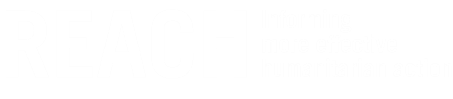 Country of interventionLibya Libya Libya Libya Libya Libya Libya Libya Type of Emergency□Natural disaster□ConflictConflictConflict□Other (specify)Other (specify)Type of Crisis□Sudden onset  □Slow onsetSlow onsetSlow onsetXProtractedProtractedMandating Body/ AgencyFood and Agricultural Ogranisation of the United Nations (FAO) Food and Agricultural Ogranisation of the United Nations (FAO) Food and Agricultural Ogranisation of the United Nations (FAO) Food and Agricultural Ogranisation of the United Nations (FAO) Food and Agricultural Ogranisation of the United Nations (FAO) Food and Agricultural Ogranisation of the United Nations (FAO) Food and Agricultural Ogranisation of the United Nations (FAO) Food and Agricultural Ogranisation of the United Nations (FAO) IMPACT Project CodeLBY2101LBY2101LBY2101LBY2101LBY2101LBY2101LBY2101LBY2101Research TimeframeAdd planned deadlines (for first cycle if more than 1)1. Pilot/ training: 08/03/20211. Pilot/ training: 08/03/20211. Pilot/ training: 08/03/20211. Pilot/ training: 08/03/20216. Preliminary presentation: _ _/_ _/_ _ _ _6. Preliminary presentation: _ _/_ _/_ _ _ _6. Preliminary presentation: _ _/_ _/_ _ _ _6. Preliminary presentation: _ _/_ _/_ _ _ _Research TimeframeAdd planned deadlines (for first cycle if more than 1)2. Start collect  data: 17/03/2021 2. Start collect  data: 17/03/2021 2. Start collect  data: 17/03/2021 2. Start collect  data: 17/03/2021 7. Outputs sent for validation: _ _/_ _/_ _ _ _7. Outputs sent for validation: _ _/_ _/_ _ _ _7. Outputs sent for validation: _ _/_ _/_ _ _ _7. Outputs sent for validation: _ _/_ _/_ _ _ _Research TimeframeAdd planned deadlines (for first cycle if more than 1)3. Data collected: 21/05/20213. Data collected: 21/05/20213. Data collected: 21/05/20213. Data collected: 21/05/20218. Outputs published: 17/08/20218. Outputs published: 17/08/20218. Outputs published: 17/08/20218. Outputs published: 17/08/2021Research TimeframeAdd planned deadlines (for first cycle if more than 1)4. Data analysed: 30/06/20214. Data analysed: 30/06/20214. Data analysed: 30/06/20214. Data analysed: 30/06/20219. Final presentation: _ _/_ _/_ _ _ _9. Final presentation: _ _/_ _/_ _ _ _9. Final presentation: _ _/_ _/_ _ _ _9. Final presentation: _ _/_ _/_ _ _ _Research TimeframeAdd planned deadlines (for first cycle if more than 1)5. Data sent for validation: 30/06/20215. Data sent for validation: 30/06/20215. Data sent for validation: 30/06/20215. Data sent for validation: 30/06/20219. Final presentation: _ _/_ _/_ _ _ _9. Final presentation: _ _/_ _/_ _ _ _9. Final presentation: _ _/_ _/_ _ _ _9. Final presentation: _ _/_ _/_ _ _ _Humanitarian milestonesSpecify what will the assessment inform and when 
e.g. The shelter cluster will use this data to draft its Revised Flash Appeal;MilestoneMilestoneMilestoneMilestoneDeadlineDeadlineDeadlineDeadlineHumanitarian milestonesSpecify what will the assessment inform and when 
e.g. The shelter cluster will use this data to draft its Revised Flash Appeal;XDonor plan/strategy Donor plan/strategy Donor plan/strategy 30/07/202130/07/202130/07/202130/07/2021Humanitarian milestonesSpecify what will the assessment inform and when 
e.g. The shelter cluster will use this data to draft its Revised Flash Appeal;□Inter-cluster plan/strategy Inter-cluster plan/strategy Inter-cluster plan/strategy _ _/_ _/_ _ _ __ _/_ _/_ _ _ __ _/_ _/_ _ _ __ _/_ _/_ _ _ _Humanitarian milestonesSpecify what will the assessment inform and when 
e.g. The shelter cluster will use this data to draft its Revised Flash Appeal;□Cluster plan/strategy Cluster plan/strategy Cluster plan/strategy _ _/_ _/_ _ _ __ _/_ _/_ _ _ __ _/_ _/_ _ _ __ _/_ _/_ _ _ _Humanitarian milestonesSpecify what will the assessment inform and when 
e.g. The shelter cluster will use this data to draft its Revised Flash Appeal;□NGO platform plan/strategy NGO platform plan/strategy NGO platform plan/strategy _ _/_ _/_ _ _ __ _/_ _/_ _ _ __ _/_ _/_ _ _ __ _/_ _/_ _ _ _Humanitarian milestonesSpecify what will the assessment inform and when 
e.g. The shelter cluster will use this data to draft its Revised Flash Appeal;□Other (Specify):Other (Specify):Other (Specify):_ _/_ _/_ _ _ __ _/_ _/_ _ _ __ _/_ _/_ _ _ __ _/_ _/_ _ _ _Audience Type & Dissemination Specify who will the assessment inform and how you will disseminate to inform the audienceAudience typeAudience typeAudience typeAudience typeDisseminationDisseminationDisseminationDisseminationAudience Type & Dissemination Specify who will the assessment inform and how you will disseminate to inform the audience□  StrategicX Programmatic□ Operational□  [Other, Specify]□  StrategicX Programmatic□ Operational□  [Other, Specify]□  StrategicX Programmatic□ Operational□  [Other, Specify]□  StrategicX Programmatic□ Operational□  [Other, Specify]□ General Product Mailing (e.g. mail to NGO consortium; HCT participants; Donors)□ Cluster Mailing (Education, Shelter and WASH) and presentation of findings at next cluster meeting □ Presentation of findings (e.g. at HCT meeting; Cluster meeting) □ Website Dissemination (Relief Web & REACH Resource Centre)X Shared bilaterally with donor □ General Product Mailing (e.g. mail to NGO consortium; HCT participants; Donors)□ Cluster Mailing (Education, Shelter and WASH) and presentation of findings at next cluster meeting □ Presentation of findings (e.g. at HCT meeting; Cluster meeting) □ Website Dissemination (Relief Web & REACH Resource Centre)X Shared bilaterally with donor □ General Product Mailing (e.g. mail to NGO consortium; HCT participants; Donors)□ Cluster Mailing (Education, Shelter and WASH) and presentation of findings at next cluster meeting □ Presentation of findings (e.g. at HCT meeting; Cluster meeting) □ Website Dissemination (Relief Web & REACH Resource Centre)X Shared bilaterally with donor □ General Product Mailing (e.g. mail to NGO consortium; HCT participants; Donors)□ Cluster Mailing (Education, Shelter and WASH) and presentation of findings at next cluster meeting □ Presentation of findings (e.g. at HCT meeting; Cluster meeting) □ Website Dissemination (Relief Web & REACH Resource Centre)X Shared bilaterally with donor Detailed dissemination plan required□YesYesYesXNoNoNoGeneral ObjectiveThe overall objective of this information system is to monitor risks to food security, food systems, and agricultural livelihoods stemming from the impacts of the COVID-19 pandemic and other crises affecting Libya. The assessment will target a wide range of actors within the agricultural sector: agricultural households, food traders, agricultural input vendors and agricultural extension officers covering 10 mantikas across all regions in Libya. Periodic data collection and monitoring will identify emerging risk factors, highlight food insecure hotspots, reveal trends in key indicators, and provide early warning information. This information will, in turn, enable timely, evidence-based decisions on tailored actions and interventions that support vulnerable households. The overall objective of this information system is to monitor risks to food security, food systems, and agricultural livelihoods stemming from the impacts of the COVID-19 pandemic and other crises affecting Libya. The assessment will target a wide range of actors within the agricultural sector: agricultural households, food traders, agricultural input vendors and agricultural extension officers covering 10 mantikas across all regions in Libya. Periodic data collection and monitoring will identify emerging risk factors, highlight food insecure hotspots, reveal trends in key indicators, and provide early warning information. This information will, in turn, enable timely, evidence-based decisions on tailored actions and interventions that support vulnerable households. The overall objective of this information system is to monitor risks to food security, food systems, and agricultural livelihoods stemming from the impacts of the COVID-19 pandemic and other crises affecting Libya. The assessment will target a wide range of actors within the agricultural sector: agricultural households, food traders, agricultural input vendors and agricultural extension officers covering 10 mantikas across all regions in Libya. Periodic data collection and monitoring will identify emerging risk factors, highlight food insecure hotspots, reveal trends in key indicators, and provide early warning information. This information will, in turn, enable timely, evidence-based decisions on tailored actions and interventions that support vulnerable households. The overall objective of this information system is to monitor risks to food security, food systems, and agricultural livelihoods stemming from the impacts of the COVID-19 pandemic and other crises affecting Libya. The assessment will target a wide range of actors within the agricultural sector: agricultural households, food traders, agricultural input vendors and agricultural extension officers covering 10 mantikas across all regions in Libya. Periodic data collection and monitoring will identify emerging risk factors, highlight food insecure hotspots, reveal trends in key indicators, and provide early warning information. This information will, in turn, enable timely, evidence-based decisions on tailored actions and interventions that support vulnerable households. The overall objective of this information system is to monitor risks to food security, food systems, and agricultural livelihoods stemming from the impacts of the COVID-19 pandemic and other crises affecting Libya. The assessment will target a wide range of actors within the agricultural sector: agricultural households, food traders, agricultural input vendors and agricultural extension officers covering 10 mantikas across all regions in Libya. Periodic data collection and monitoring will identify emerging risk factors, highlight food insecure hotspots, reveal trends in key indicators, and provide early warning information. This information will, in turn, enable timely, evidence-based decisions on tailored actions and interventions that support vulnerable households. The overall objective of this information system is to monitor risks to food security, food systems, and agricultural livelihoods stemming from the impacts of the COVID-19 pandemic and other crises affecting Libya. The assessment will target a wide range of actors within the agricultural sector: agricultural households, food traders, agricultural input vendors and agricultural extension officers covering 10 mantikas across all regions in Libya. Periodic data collection and monitoring will identify emerging risk factors, highlight food insecure hotspots, reveal trends in key indicators, and provide early warning information. This information will, in turn, enable timely, evidence-based decisions on tailored actions and interventions that support vulnerable households. The overall objective of this information system is to monitor risks to food security, food systems, and agricultural livelihoods stemming from the impacts of the COVID-19 pandemic and other crises affecting Libya. The assessment will target a wide range of actors within the agricultural sector: agricultural households, food traders, agricultural input vendors and agricultural extension officers covering 10 mantikas across all regions in Libya. Periodic data collection and monitoring will identify emerging risk factors, highlight food insecure hotspots, reveal trends in key indicators, and provide early warning information. This information will, in turn, enable timely, evidence-based decisions on tailored actions and interventions that support vulnerable households. The overall objective of this information system is to monitor risks to food security, food systems, and agricultural livelihoods stemming from the impacts of the COVID-19 pandemic and other crises affecting Libya. The assessment will target a wide range of actors within the agricultural sector: agricultural households, food traders, agricultural input vendors and agricultural extension officers covering 10 mantikas across all regions in Libya. Periodic data collection and monitoring will identify emerging risk factors, highlight food insecure hotspots, reveal trends in key indicators, and provide early warning information. This information will, in turn, enable timely, evidence-based decisions on tailored actions and interventions that support vulnerable households. Specific Objective(s)Understand the impact of COVID-19, conflict, fuel crises, liquidity crises and power crises on the food traders, agricultural input vendors and agricultural households Measure the prevalence and risks to food security amongst agricultural households in Libya Identify trends of livelihoods needs amongst agricultural households in Libya Understand the impact of COVID-19, conflict, fuel crises, liquidity crises and power crises on the food traders, agricultural input vendors and agricultural households Measure the prevalence and risks to food security amongst agricultural households in Libya Identify trends of livelihoods needs amongst agricultural households in Libya Understand the impact of COVID-19, conflict, fuel crises, liquidity crises and power crises on the food traders, agricultural input vendors and agricultural households Measure the prevalence and risks to food security amongst agricultural households in Libya Identify trends of livelihoods needs amongst agricultural households in Libya Understand the impact of COVID-19, conflict, fuel crises, liquidity crises and power crises on the food traders, agricultural input vendors and agricultural households Measure the prevalence and risks to food security amongst agricultural households in Libya Identify trends of livelihoods needs amongst agricultural households in Libya Understand the impact of COVID-19, conflict, fuel crises, liquidity crises and power crises on the food traders, agricultural input vendors and agricultural households Measure the prevalence and risks to food security amongst agricultural households in Libya Identify trends of livelihoods needs amongst agricultural households in Libya Understand the impact of COVID-19, conflict, fuel crises, liquidity crises and power crises on the food traders, agricultural input vendors and agricultural households Measure the prevalence and risks to food security amongst agricultural households in Libya Identify trends of livelihoods needs amongst agricultural households in Libya Understand the impact of COVID-19, conflict, fuel crises, liquidity crises and power crises on the food traders, agricultural input vendors and agricultural households Measure the prevalence and risks to food security amongst agricultural households in Libya Identify trends of livelihoods needs amongst agricultural households in Libya Understand the impact of COVID-19, conflict, fuel crises, liquidity crises and power crises on the food traders, agricultural input vendors and agricultural households Measure the prevalence and risks to food security amongst agricultural households in Libya Identify trends of livelihoods needs amongst agricultural households in Libya Research QuestionsWhat are the impacts of the COVID-19 pandemic and other crises on food security?What are the impacts of the COVID-19 pandemic and other crises on overall food systems (domestic production and imports)?What are the impacts of the COVID-19 pandemic and other crises on agricultural livelihoods?Where are the food insecure hotspots among agricultural households? (Food Insecurity Experience Scale (FIES)) What are the key indicator trends on household vulnerability to provide information for early warning mechanisms? What are the needs and/or support required by agricultural households, food traders and input vendors to mitigate the adverse effects of COVID-19 on their livelihoods?What are the impacts of the COVID-19 pandemic and other crises on food security?What are the impacts of the COVID-19 pandemic and other crises on overall food systems (domestic production and imports)?What are the impacts of the COVID-19 pandemic and other crises on agricultural livelihoods?Where are the food insecure hotspots among agricultural households? (Food Insecurity Experience Scale (FIES)) What are the key indicator trends on household vulnerability to provide information for early warning mechanisms? What are the needs and/or support required by agricultural households, food traders and input vendors to mitigate the adverse effects of COVID-19 on their livelihoods?What are the impacts of the COVID-19 pandemic and other crises on food security?What are the impacts of the COVID-19 pandemic and other crises on overall food systems (domestic production and imports)?What are the impacts of the COVID-19 pandemic and other crises on agricultural livelihoods?Where are the food insecure hotspots among agricultural households? (Food Insecurity Experience Scale (FIES)) What are the key indicator trends on household vulnerability to provide information for early warning mechanisms? What are the needs and/or support required by agricultural households, food traders and input vendors to mitigate the adverse effects of COVID-19 on their livelihoods?What are the impacts of the COVID-19 pandemic and other crises on food security?What are the impacts of the COVID-19 pandemic and other crises on overall food systems (domestic production and imports)?What are the impacts of the COVID-19 pandemic and other crises on agricultural livelihoods?Where are the food insecure hotspots among agricultural households? (Food Insecurity Experience Scale (FIES)) What are the key indicator trends on household vulnerability to provide information for early warning mechanisms? What are the needs and/or support required by agricultural households, food traders and input vendors to mitigate the adverse effects of COVID-19 on their livelihoods?What are the impacts of the COVID-19 pandemic and other crises on food security?What are the impacts of the COVID-19 pandemic and other crises on overall food systems (domestic production and imports)?What are the impacts of the COVID-19 pandemic and other crises on agricultural livelihoods?Where are the food insecure hotspots among agricultural households? (Food Insecurity Experience Scale (FIES)) What are the key indicator trends on household vulnerability to provide information for early warning mechanisms? What are the needs and/or support required by agricultural households, food traders and input vendors to mitigate the adverse effects of COVID-19 on their livelihoods?What are the impacts of the COVID-19 pandemic and other crises on food security?What are the impacts of the COVID-19 pandemic and other crises on overall food systems (domestic production and imports)?What are the impacts of the COVID-19 pandemic and other crises on agricultural livelihoods?Where are the food insecure hotspots among agricultural households? (Food Insecurity Experience Scale (FIES)) What are the key indicator trends on household vulnerability to provide information for early warning mechanisms? What are the needs and/or support required by agricultural households, food traders and input vendors to mitigate the adverse effects of COVID-19 on their livelihoods?What are the impacts of the COVID-19 pandemic and other crises on food security?What are the impacts of the COVID-19 pandemic and other crises on overall food systems (domestic production and imports)?What are the impacts of the COVID-19 pandemic and other crises on agricultural livelihoods?Where are the food insecure hotspots among agricultural households? (Food Insecurity Experience Scale (FIES)) What are the key indicator trends on household vulnerability to provide information for early warning mechanisms? What are the needs and/or support required by agricultural households, food traders and input vendors to mitigate the adverse effects of COVID-19 on their livelihoods?What are the impacts of the COVID-19 pandemic and other crises on food security?What are the impacts of the COVID-19 pandemic and other crises on overall food systems (domestic production and imports)?What are the impacts of the COVID-19 pandemic and other crises on agricultural livelihoods?Where are the food insecure hotspots among agricultural households? (Food Insecurity Experience Scale (FIES)) What are the key indicator trends on household vulnerability to provide information for early warning mechanisms? What are the needs and/or support required by agricultural households, food traders and input vendors to mitigate the adverse effects of COVID-19 on their livelihoods?Geographic Coverage10 mantikas across Libya:South: Sebha, Ubari, MurzuqEast: Jebel Al Akhdar, Al Kufra, Ejdabia, Al MarjWest: Jebel Gharbi, Al Jfara, Al Marageb10 mantikas across Libya:South: Sebha, Ubari, MurzuqEast: Jebel Al Akhdar, Al Kufra, Ejdabia, Al MarjWest: Jebel Gharbi, Al Jfara, Al Marageb10 mantikas across Libya:South: Sebha, Ubari, MurzuqEast: Jebel Al Akhdar, Al Kufra, Ejdabia, Al MarjWest: Jebel Gharbi, Al Jfara, Al Marageb10 mantikas across Libya:South: Sebha, Ubari, MurzuqEast: Jebel Al Akhdar, Al Kufra, Ejdabia, Al MarjWest: Jebel Gharbi, Al Jfara, Al Marageb10 mantikas across Libya:South: Sebha, Ubari, MurzuqEast: Jebel Al Akhdar, Al Kufra, Ejdabia, Al MarjWest: Jebel Gharbi, Al Jfara, Al Marageb10 mantikas across Libya:South: Sebha, Ubari, MurzuqEast: Jebel Al Akhdar, Al Kufra, Ejdabia, Al MarjWest: Jebel Gharbi, Al Jfara, Al Marageb10 mantikas across Libya:South: Sebha, Ubari, MurzuqEast: Jebel Al Akhdar, Al Kufra, Ejdabia, Al MarjWest: Jebel Gharbi, Al Jfara, Al Marageb10 mantikas across Libya:South: Sebha, Ubari, MurzuqEast: Jebel Al Akhdar, Al Kufra, Ejdabia, Al MarjWest: Jebel Gharbi, Al Jfara, Al MaragebSecondary data sourcesThe assessment was triggered in response to previous study conducted by FAO and WFP in mid-2020 that outlined the need to monitor risks to food security, food systems, and agricultural livelihoods stemming from the impacts of the COVID-19 pandemic in Libya (Report not yet published). Otherwise, the assessment has been guided by previous agriculture assessments conducted by WFP and FAO. The assessment was triggered in response to previous study conducted by FAO and WFP in mid-2020 that outlined the need to monitor risks to food security, food systems, and agricultural livelihoods stemming from the impacts of the COVID-19 pandemic in Libya (Report not yet published). Otherwise, the assessment has been guided by previous agriculture assessments conducted by WFP and FAO. The assessment was triggered in response to previous study conducted by FAO and WFP in mid-2020 that outlined the need to monitor risks to food security, food systems, and agricultural livelihoods stemming from the impacts of the COVID-19 pandemic in Libya (Report not yet published). Otherwise, the assessment has been guided by previous agriculture assessments conducted by WFP and FAO. The assessment was triggered in response to previous study conducted by FAO and WFP in mid-2020 that outlined the need to monitor risks to food security, food systems, and agricultural livelihoods stemming from the impacts of the COVID-19 pandemic in Libya (Report not yet published). Otherwise, the assessment has been guided by previous agriculture assessments conducted by WFP and FAO. The assessment was triggered in response to previous study conducted by FAO and WFP in mid-2020 that outlined the need to monitor risks to food security, food systems, and agricultural livelihoods stemming from the impacts of the COVID-19 pandemic in Libya (Report not yet published). Otherwise, the assessment has been guided by previous agriculture assessments conducted by WFP and FAO. The assessment was triggered in response to previous study conducted by FAO and WFP in mid-2020 that outlined the need to monitor risks to food security, food systems, and agricultural livelihoods stemming from the impacts of the COVID-19 pandemic in Libya (Report not yet published). Otherwise, the assessment has been guided by previous agriculture assessments conducted by WFP and FAO. The assessment was triggered in response to previous study conducted by FAO and WFP in mid-2020 that outlined the need to monitor risks to food security, food systems, and agricultural livelihoods stemming from the impacts of the COVID-19 pandemic in Libya (Report not yet published). Otherwise, the assessment has been guided by previous agriculture assessments conducted by WFP and FAO. The assessment was triggered in response to previous study conducted by FAO and WFP in mid-2020 that outlined the need to monitor risks to food security, food systems, and agricultural livelihoods stemming from the impacts of the COVID-19 pandemic in Libya (Report not yet published). Otherwise, the assessment has been guided by previous agriculture assessments conducted by WFP and FAO. Population(s)□IDPs in campIDPs in campIDPs in camp□IDPs in informal sitesIDPs in informal sitesIDPs in informal sitesSelect all that apply□IDPs in host communitiesIDPs in host communitiesIDPs in host communities□IDPs [Other, Specify]IDPs [Other, Specify]IDPs [Other, Specify]□Refugees in campRefugees in campRefugees in camp□Refugees in informal sitesRefugees in informal sitesRefugees in informal sites□Refugees in host communitiesRefugees in host communitiesRefugees in host communities□Refugees [Other, Specify]Refugees [Other, Specify]Refugees [Other, Specify]XHost communitiesHost communitiesHost communities□[Other, Specify][Other, Specify][Other, Specify]StratificationSelect type(s) and enter number of strataXGeographical #:10 MantikasPopulation size per strata is known? X  Yes □  No□Group #: _ _ _ Population size per strata is known? □  Yes □  NoGroup #: _ _ _ Population size per strata is known? □  Yes □  NoGroup #: _ _ _ Population size per strata is known? □  Yes □  No□[Other Specify] #: 4 Population size per strata is known? □  Yes X  NoData collection tool(s) XStructured (Quantitative)Structured (Quantitative)Structured (Quantitative)□Semi-structured (Qualitative)Semi-structured (Qualitative)Semi-structured (Qualitative)Sampling methodSampling methodSampling methodSampling methodData collection method Data collection method Data collection method Data collection method Agricultural Household Tool # 1Select sampling and data collection method and specify target # interviewsX  Purposive□  Probability / Simple random□  Probability / Stratified simple random□  Probability / Cluster sampling□  Probability / Stratified cluster sampling□  [Other, Specify]X  Purposive□  Probability / Simple random□  Probability / Stratified simple random□  Probability / Cluster sampling□  Probability / Stratified cluster sampling□  [Other, Specify]X  Purposive□  Probability / Simple random□  Probability / Stratified simple random□  Probability / Cluster sampling□  Probability / Stratified cluster sampling□  [Other, Specify]X  Purposive□  Probability / Simple random□  Probability / Stratified simple random□  Probability / Cluster sampling□  Probability / Stratified cluster sampling□  [Other, Specify]□  Key informant interview (Target #):_ _ _ _ _ □  Group discussion (Target #):_ _ _ _ _X  Household interview  (Target #):_550 _ _□  Key informant interview (Target #):_ _ _ _ _ □  Group discussion (Target #):_ _ _ _ _X  Household interview  (Target #):_550 _ _□  Key informant interview (Target #):_ _ _ _ _ □  Group discussion (Target #):_ _ _ _ _X  Household interview  (Target #):_550 _ _□  Key informant interview (Target #):_ _ _ _ _ □  Group discussion (Target #):_ _ _ _ _X  Household interview  (Target #):_550 _ _Agricultural input vendors # 2Select sampling and data collection method and specify target # interviews X  Purposive□  Snowballing□  [Other, Specify]X  Purposive□  Snowballing□  [Other, Specify]X  Purposive□  Snowballing□  [Other, Specify]X  Purposive□  Snowballing□  [Other, Specify]X  Key informant interview (Target #):_ 30 _ _X  Key informant interview (Target #):_ 30 _ _X  Key informant interview (Target #):_ 30 _ _X  Key informant interview (Target #):_ 30 _ _Food traders # 3Select sampling and data collection method and specify target # interviews X  Purposive□  Snowballing□  [Other, Specify]X  Purposive□  Snowballing□  [Other, Specify]X  Purposive□  Snowballing□  [Other, Specify]X  Purposive□  Snowballing□  [Other, Specify]X  Key informant interview  (Target #):_ _30 _ _X  Key informant interview  (Target #):_ _30 _ _X  Key informant interview  (Target #):_ _30 _ _X  Key informant interview  (Target #):_ _30 _ _Agricultural extension officers # 4Select sampling and data collection method and specify target # interviewsX  Purposive□  Snowballing□  [Other, Specify]X  Purposive□  Snowballing□  [Other, Specify]X  Purposive□  Snowballing□  [Other, Specify]X  Purposive□  Snowballing□  [Other, Specify]X  Key informant interview  (Target #):_ _ _30 _X  Key informant interview  (Target #):_ _ _30 _X  Key informant interview  (Target #):_ _ _30 _X  Key informant interview  (Target #):_ _ _30 _Target level of precision if probability sampling_ _% level of confidence_ _% level of confidence_ _% level of confidence_ _% level of confidence_ _+/- % margin of error_ _+/- % margin of error_ _+/- % margin of error_ _+/- % margin of errorData management platform(s)XIMPACTIMPACTIMPACT□UNHCRUNHCRUNHCR□[Other, Specify][Other, Specify][Other, Specify][Other, Specify][Other, Specify][Other, Specify][Other, Specify]Expected ouput type(s)□Situation overview #: _ _□Report #: _ _Report #: _ _Report #: _ _□Profile #: _ _□Presentation (Preliminary findings) #: _ _□Presentation (Final)  #: _ _Presentation (Final)  #: _ _Presentation (Final)  #: _ _□Factsheet #: _ _□Interactive dashboard #:_□Webmap #: _ _Webmap #: _ _Webmap #: _ _□Map #: _ _□[Other, Specify] #: Data Set [Other, Specify] #: Data Set [Other, Specify] #: Data Set [Other, Specify] #: Data Set [Other, Specify] #: Data Set [Other, Specify] #: Data Set [Other, Specify] #: Data Set Access□Public (available on REACH resource center and other humanitarian platforms)    Public (available on REACH resource center and other humanitarian platforms)    Public (available on REACH resource center and other humanitarian platforms)    Public (available on REACH resource center and other humanitarian platforms)    Public (available on REACH resource center and other humanitarian platforms)    Public (available on REACH resource center and other humanitarian platforms)    Public (available on REACH resource center and other humanitarian platforms)    AccessXRestricted (bilateral dissemination only upon agreed dissemination list, no publication on REACH or other platforms)Restricted (bilateral dissemination only upon agreed dissemination list, no publication on REACH or other platforms)Restricted (bilateral dissemination only upon agreed dissemination list, no publication on REACH or other platforms)Restricted (bilateral dissemination only upon agreed dissemination list, no publication on REACH or other platforms)Restricted (bilateral dissemination only upon agreed dissemination list, no publication on REACH or other platforms)Restricted (bilateral dissemination only upon agreed dissemination list, no publication on REACH or other platforms)Restricted (bilateral dissemination only upon agreed dissemination list, no publication on REACH or other platforms)Visibility Specify which logos should be on outputsREACH NAREACH NAREACH NAREACH NAREACH NAREACH NAREACH NAREACH NAVisibility Specify which logos should be on outputsDonor: NADonor: NADonor: NADonor: NADonor: NADonor: NADonor: NADonor: NAVisibility Specify which logos should be on outputsCoordination Framework: NACoordination Framework: NACoordination Framework: NACoordination Framework: NACoordination Framework: NACoordination Framework: NACoordination Framework: NACoordination Framework: NAVisibility Specify which logos should be on outputsPartners: NAPartners: NAPartners: NAPartners: NAPartners: NAPartners: NAPartners: NAPartners: NAThe proposed research design… Yes/ NoDetails if no (including mitigation)… Has been coordinated with relevant stakeholders to avoid unnecessary duplication of data collection efforts?Yes… Respects respondents, their rights and dignity (specifically by: seeking informed consent, designing length of survey/ discussion while being considerate of participants’ time, ensuring accurate reporting of information provided)?Yes… Does not expose data collectors to any risks as a direct result of participation in data collection?Yes… Does not expose respondents / their communities to any risks as a direct result of participation in data collection?Yes… Does not involve collecting information on specific topics which may be stressful and/ or re-traumatising for research participants (both respondents and data collectors)?Yes… Does not involve data collection with minors i.e. anyone less than 18 years old?Yes… Does not involve data collection with other vulnerable groups e.g. persons with disabilities, victims/ survivors of protection incidents, etc.?Yes… Follows IMPACT SOPs for management of personally identifiable information?YesTask DescriptionResponsibleAccountableConsultedInformedResearch designNANANANASupervising data collectionAssessment OffierAssessment OffierLabour Assessment OfficerFAOData processing (checking, cleaning)Data Base OfficerAssessment OfficerGIS OfficerFAOData analysisData Base OfficerAssessment OfficerGIS OfficerFAOOutput productionNANANANADisseminationNANANANAMonitoring & EvaluationNANANANALessons learnedNANANANAResearch questionsIN #Data collection methodQuestionnaire Question Indicator / Variable Questionnaire ResponsesData collection levelNA B02 Telephone HH SurveyWhich MAIN agricultural activities (if any) is your household involved in the last 12 months?AgricActivityInvolved1)Crop production [agricultural household]
2)Livestock production [agricultural household]
3)Fisheries/aquaculture production [agricultural household]
4)None [non-agricultural household]
5)DON'T KNOW
6)REFUSEDNAA01 Telephone HH SurveyCurrently, which (related admin1) does your household reside in?ADM1NAA02 Telephone HH SurveyCurrently, in which (related admin 2) does your household reside in?ADM2NANA Telephone HH SurveyTHIS RESPONDENT REPORTED THEY LIVE IN:QuotaReached#ADM1#EastWestSouth#ADM2#
EjdabiaAl Jabal  Al AkhdarAl KufraAl MargebAl JfaraAl Jabal  Al GharbiSebhaUbariMurzuqNANA Telephone HH SurveyWhat is the gender of the respondent?RESPSex1)Male
2)Female
3)DON'T KNOW
4)REFUSEDNAA12 Telephone HH SurveyIs the head of your household male or female?HHHSex1)Female
2)Male
3)DON'T KNOW
4)REFUSEDNA Telephone HH SurveyWhat is the highest level of education achieved by the head of your household?Wealth11) None
2) Illitterate
3) Primary
4) Secondary
5) University
6) Other (specify)
7)DON'T KNOW
8)REFUSEDNA Telephone HH SurveyHow many automotive vehicles does your HH own? Wealth2 Telephone HH SurveyDoes your HH own a generator?Wealth31) Yes
2) No
3) DON’T KNOW
4) REFUSEDNA Telephone HH SurveyWhat is your household residence type?ResType1) Non-displaced 
2) Returnee
3) IDP
4) Migrant and Refugee
4) Other (specify)
5)DON'T KNOW
6)REFUSEDNA Telephone HH SurveyWhat is your region of origin?Region of origin1) MENA
2) East Africa
3) West and Central Africa
3) Other 
4) Other (specify)
5)DON'T KNOW
6)REFUSED3 Telephone HH SurveyWhat has been your household's MAIN source of income in the past 3 months? (Select Multiple)MainIncomeSource1)Sale of field crops
2)Sale of orchard products
3)Sale of cash crops
4)Sale of live livestock
5)Sale of livestock products
6)Sale of fish
7)Sale of forest products
8)Agricultural daily labor wage
9)Non-agricultural daily labor wage
10)Skilled labor [artisan] petty trade
11)Self-employed
12)Remittances
13) Public Sector Salary
14) Private Sector Salary
15)Humanitarian assistance [cash for work and other forms of cash-based assistance]
16)Other forms of assistance [begging, zakat, or charity] 
17)Other [specify]
18)DON'T KNOW
19)REFUSED3 Telephone HH SurveyHas your MAIN household income changed in the past three months compared to the same period last year? Would you say it has…MainIncomeChangeMagnitude1)Significantly increased [>50%]
2)Moderately increased [20 to 50%]
3)Slightly increased [5 to 20%]
4)Remained the same
5)Slightly decreased [-5 to -20%]
6)Moderately decreased [-20 to -50%]
7)Significantly decreased [> -50%]
8)DON'T KNOW
9)REFUSED3 Telephone HH SurveyWhat are the MAIN reasons behind the DECREASE in your household's income in year 2020? (If decreased)IncomeDecreaseReason1)Sickness or death of household member[s]
2)Lost employment
3)Income losses
4)COVID-19 restriction measures
5)Increased prices of food commodities
6)Increased prices of agricultural inputs
7)Higher production costs
8)Sudden reduction in access to credit
9)Difficulties to reach markets
10)Increased cost of transport
11)Increased cost of fuel
12)Insecurity or conflict
13)Other [specify]
14)DON'T KNOW
15)REFUSED5 Telephone HH SurveyOver the past 3 months, did your household receive any remittances from relatives living inside or outside the country? RemittanceReceived1)YES
2)NO
3)DON'T KNOW
4)REFUSED5 Telephone HH SurveyHave the level of remittances that your household received during the past three months changed compared to same period last year?RemittanceMagnitude1)Significantly increased [> 50%]
2)Moderately increased [20 to 50%]
3)Slightly increased [5 to 20%]
4)No change
5)Slightly decreased [-5 to -20%]
6)Moderately decreased [-20 to -50%]
7)Significantly decreased [> -50%]
8)DON'T KNOW
9)REFUSED5 Telephone HH SurveyHas your household faced any additional shock in in the last 3 months?AdditionalShock1)Yes
2)No
3)DON'T KNOW
4)REFUSED5 Telephone HH SurveyWhat were the MAIN additional shocks that your household experienced over the past three months? (Select multiple)WhatAdditionalShock
1)Sickness or death of household member[s]
2)Lost employment
3)Income losses
4)COVID-19 restriction measures
5)Increased prices of food commodities
6)Increased prices of agricultural inputs
7)Reduction in own production
8)Higher production costs (electricity, fuel, water, etc.)
9)Sudden reduction in access to credit
10)Difficulties to reach markets
11)Increased cost of transport
12)Drought
13) Flood
14)Other natural hazards [storm / hurricane / landslide / etc.]
15)Insecurity or conflict
16)Other [specify]
17)DON'T KNOW
18)REFUSED2C10A Telephone HH SurveyHas your household been growing any crop during the (...name the related crop season of interest)/last 3 months?GrowingCropNow1)Yes
2)No
3)DON'T KNOW
4)REFUSED2C10B Telephone HH SurveyWhy has your household not been able to grow in (...name the related crop season of interest)/ last 3 months? (If no, from above)WhyNotGrowingCrop1)Seasonality/I don't normally have crops planted during this season
2)Weather conditions [drought or floods]
3)Pests [locusts or fall armyworm or etc]
4)Lack of seeds or fertilizer or tools
5)Seeds or fertilizer or tools are too expensive
6)Lack of credit
7)No access to land
8)Lack of labor
9)Labor too expensive
10)Erosion or poor soil quality
11)Insecurity
12)Engaged in other productive or employment activities
13)Low demand or few people are buying products
14)Lack of transportation to market to sell
15)Markets are closed
16)Prices offered for the cash crops are too low
17)Storage challenges
18)Disruption of irrigation infrastructure
19)Other [specify]
20)DON'T KNOW
21)REFUSED2D01 Telephone HH SurveyWhat is the MAIN crop that your household is growing in the (...name the related crop season of interest)/ last 3 months?MainCrop1) Barley
2) Wheat
3) Onions
4) Tomatoes
5) Peppers
6) Potatoes
7) Beans
8) Clover
9) Alfalfa 
10) Chifoon
11) Watermelon
12) Fodder
13) Corn
14) Dates
15) Olives
16) Grapes
17) Figs
18) Citrus
20) Other Cash Crop [Tobacco / Banana / Cotton / Sugarcane / etc.]
21) Other Vegetables [ Lettuce / Amaranth / etc.]
22) Other Fruits [Dessert banana / Guava / etc.]
23) Other Roots and tubers [Sweet Potato / Cassava / etc.]
24) Other Legumes 
25) Other [specify]
26) DON'T KNOW
22) REFUSED2D04 Telephone HH SurveyDuring the (...name the related crop season of interest)/last 3 months how does the size of the area planted with the #MainCrop# compare to the same time last year?AreaPlantedChange1)Significantly increased [> 50%]
2)Moderately increased [20 to 50%]
3)Slightly increased [5 to 20%]
4)No change
5)Slightly decreased [-5 to -20%]
6)Moderately decreased [-20 to -50%]
7)Significantly decreased [> -50%]
8)DON'T KNOW
9)REFUSED2D05 Telephone HH SurveyWhy has your household planted a smaller areas with the #MainCrop# in the (...name the related crop season of interest)/ last 3 months? (If decrease, from question above)AreaDecreaseReason1)Dryspell or drought
2)Heavy rains or floods
3)Pests [locusts/fall armyworm/etc]
4)Lack of seeds 
5) Lack of fertilizer or 
6) Lack of agricultural tools and machineries
7)Agricultural inputs too expensive
8)Lack of credit
9)No access to land
10)Lack of labor
11)Labor too expensive
12)Erosion or poor soil quality
13)Insecurity
14)Engaged in other productive or employment activities
15)Low demand or few people are buying products
16)Lack of transportation to market the product
17)Markets are closed
18)Prices offered for crops are too low
19)Storage challenges
20)Disruption of irrigation infrastructure
21)Other [specify]
22)DON'T KNOW
23)REFUSED5D06 Telephone HH SurveyHas your household faced any difficulty in the (...name the related crop season of interest)/last 3 months with crop production?CropProductionDifficulty1)Yes
2)No
3)DON'T KNOW
4)REFUSED5D07 Telephone HH SurveyWhat have been your household's MOST important difficulties with crop production during the (...name the related crop season of interest)/last 3 months?CropDifficultyFaced1)Dryspell or drought
2)Heavy rains or floods
3)Hail or storms or strong winds
4)Outbreak of pests or diseases
5)Difficulties to access seeds
6)Difficulties to access fertilizers 
7) Difficulties to access pesticides
8)Increased prices of agricultural inputs
9)Limited labor availability
10)Labor too expensive
11)No access to land
12)Limited access to irrigation
13)Limited access to markets
14)Limited access to shops
15)Increased costs of production (water, electricity, fuel, etc.)
16)Difficulties related to COVID-19 pandemic
17)Storage challenges
18)Insecurity
19)Lack of transportation to market the products
20)Markets are closed
21)Disruption of irrigation infrastructure
22)Low demand or few people are buying products
23)Prices offered for crops are too low
24)Other [specify]
25)DON'T KNOW
26)REFUSED5D08 Telephone HH SurveyWhich pests or diseases, if any, affected your household's crop production during the  (...name the related crop season of interest)/last 3 months?PestDisease1)Fall armyworms
2)Rodents
3)Other [specify4)None
5)DON'T KNOW
6)REFUSED5D09 Telephone HH SurveyHas your household been facing any difficulty accessing seeds in the  (...name the related crop season of interest)/last 3 months?SeedAccess1)YES
2)NO
3)DON'T KNOW
4)REFUSED5D10 Telephone HH SurveyWhat have been the MAIN difficulties accessing seeds in the (...name the related crop season of interest)/last 3 months? (Multiple choice)SeedAccessDifficulty1)Seeds are not available from vendors
2)Seeds are not available from own production
3)Seeds are not available from social network [relatives / neighbours / etc.]
4)Seeds are not available from local market
5)Seed varieties usually used are not available
6)Seeds usually provided by aid or subsidies are not provided anymore
7)Prices of seeds are higher than usual
8)Household’s income is insufficient to buy seeds
9)Not able or not allowed to go to the market to buy seeds
10)Available seed is of low quality
11)Loss of own household seed stocks
12)Difficulties related to COVID-19 pandemic
13)Other [specify]
14)DON'T KNOW
15)REFUSED2,3D13 Telephone HH SurveyBased on the current situation what do you expect your #MainCrop# household production to be this (...name the related crop season of interest)/last 3 months compared to the same time last year? Do you think it will be ...ProductionChange1)Significantly higher [>50%]
2)Moderately higher [20 to 50%]
3)Slightly higher [5 to 20%]
4) The same
5)Slightly decreased [-5 to -20%]
6)Moderately decreased [-20 to -50%]
7)Significantly decreased [> -50%]
8)I am not expecting any production
9)DON'T KNOW
10)REFUSED3D14 Telephone HH SurveyDid your household sell any of #MainCrop# production during the last 3 months?CropSales1)Yes
2)No
3)DON'T KNOW
4)REFUSED3D16 Telephone HH SurveyHow would you compare the level of your household's #MainCrop#  sales over the past 3 months with the same period last year?CropSalesChange1)Significantly higher [>50%]
2)Moderately higher [20 to 50%]
3)Slightly higher [5 to 20%]
4)Not changed
5)Slightly lower [-5 to -20%]
 6)Moderately lower [-20 to -50%]
7)Significantly lower [> -50%]
8)You are not selling
9)DON'T KNOW
10)REFUSED3D17 Telephone HH SurveyHas your household faced any difficulties to sell your #MainCrop# household's crop production in the last 3 months?CropSalesDifficulty1)Yes - significant difficulties
2)Yes - minor difficulties
3)No unusual difficulty
4)DON'T KNOW
5)REFUSED3D18 Telephone HH SurveyWhat difficulties have your household faced the MOST to sell your #MainCrop# crop production in the last 3 months?CropSalesWhatDifficulty1)Constrained access to market [COVID related movement restrictions]
2)Constrained access to market [conflict or insecurity]
3)Market closures
4)Limited storage capacity
5)Demand is lower than usual
6)Usual traders are not coming to buy the production anymore
7)Cost of transportation is higher than usual
8) Fuel too expensive
9)Prices are too low
10)Other [specify]
11)DON'T KNOW
12)REFUSED3 Telephone HH SurveyHow does the current price (agree on a unit of measurement - i.e. per Kg) of your household's MAIN crop related product sold compare to the same period last year? Would you say it is...CropSalesPrice1)Significantly higher [>50%]
2)Moderately higher [20-50%]
3)Slightly higher [5-20%]
4)The same
5)Slightly lower [-5 to -20%] 
6)Moderately lower [-20 to -50%]
7)Significantly lower [> -50%]
8) I am not selling
9)DON'T KNOW
10)REFUSED5D20 Telephone HH SurveyDoes your household need assistance for your crop production over the next 3 to 6 months?CropNeedAssistance1)YES
2)NO
3)DON'T KNOW
4)REFUSED3D21 Telephone HH SurveyWhat are your household's GREATEST needs for assistance for crop production over the next 3 to 6 months?CropNeedAssistType1) Seeds
2) Fertilizers
3) Pesticides
4) Tools
6) Access to water
7) Access to land
8) Advice from technical expert (i.e. extension officers)
9) Marketing support
10) Cash assistance
11) Loans
12) Information on safety measures to carry agricultural work in context of COVID-19 pandemic
13) Storage facilities (bags, containers, etc.)
14) Other [specify]
15) Don't know
16) RefusedE01 Telephone HH SurveyAnimalsRaised2D21A Telephone HH SurveyIs your household currently raising any animal for food and income generation?RaisingAnimalNow1)YES
2)NO
3)DON'T KNOW
4)REFUSED2D21B Telephone HH SurveyWhy is it that your household is not currently raising any animal for food and income generation at present?WhyNotRaisingAnimal1)Loss of animals due to severe weather conditions [e.d. drought and / or flood]
2)Loss of animals due to disease[s]
3)Lack of grazing land
4)Lack of feed
5)Lack of water
6)Lack of credit
7)Lack of labour                                                                                                                
8)Labour too expensive
9)Insecurity
10)Engaged in other productive or employment activities
11)Low demand or few people are buying products or live animals
12)Lack of transportation to market to sell
13)Markets are closed
14)Prices offered are too low
15)Storage challenges
16)Other [specify]
17)Don't know
18)Refused2E01 Telephone HH SurveyWhat is the #MAIN animal# your household raised for food and income generation in the last 3 months?AnimalsRaised1)Cattle
2)Goat
3)Sheep
4)Camel
5)Donkey
6)Rabbit
7)Chicken
8)Pigeon
9) Beehives
10)Other [specify]
11)Don't know
12)None
13)Refused2E03 Telephone HH SurveyHas your household faced any difficulty in the last 3 months with livestock production?DifficultyRaisingAnimals1)YES
2)NO
3)DON'T KNOW
4)REFUSED2E04 Telephone HH SurveyWhat have been your household MOST important difficulties with  livestock production during the last three months?WhatDifficultyAnimals1)Difficulty to access feed
2)Constrained access to pasture
3)Constrained access to water
4)Difficulty to access veterinary services
5)Difficulty to access veterinary inputs
6)Livestock diseases
7)Livestock theft or insecurity
8)Poor access to livestock market
9)Low livestock or livestock products prices
10)Lack of credit
11)Lack of labor
12) Lack of storage capacities
13) Lack of transport
14)Difficulties related to the COVID-19 pandemic
15)Other [specify]
16)DON'T KNOW
17)REFUSED6E7 Telephone HH SurveyWhy does your household have difficulty to access feed for your animals over the past three months?DifficultyAccessFeed1)Prices higher than usual
2)Not available from usual vendor
3)Not able to access market to purchase
4)Income insufficient / unable to get credit to purchase
5) COVID-19 related movement restrictions 
6)Other
7)DON'T KNOW
8)REFUSED6E07 Telephone HH SurveyWhy has your household been facing difficulties to access veterinary services over the past three months?DifficultyAccessVetSer1)Prices higher than usual
2)Not available from usual vendor
3)Not able to access market to purchase
4)Income insufficient / unable to get credit to purchase
5) COVID-19 related movement restrictions 
6)Other (please specify)
7)DON'T KNOW
8)REFUSED5 Telephone HH SurveyWhy has your household been facing difficulties to access veterinary inputs over the past three months?DifficultyAccessVetInp1)Prices higher than usual
2)Not available from usual vendor
3)Not able to access market to purchase
4)Income insufficient / unable to get credit to purchase
5) COVID-19 related movement restrictions 
6)Other
7)DON'T KNOW
8)REFUSED3E09 Telephone HH SurveyHas the number of your household's MAIN #AnimalsRaised# CHANGED in the last 3 months compared to the same period last year?AnimalNum1)Yes
2)No
3)DON'T KNOW
4)REFUSED3E09 Telephone HH SurveyHow does the current number of the MAIN #AnimalsRaised# in your household compares to the same period last year?AnimalNumComparison1)Significantly increased [> 50%]
2)Moderately increased [20 to 50%]
3)Slightly increased [5 to 20%]
4)Slightly decreased [-5  to -20%]
5)Moderately decreased [-20 to -50%]
6)Significantly decreased [> -50%]
7)DON'T KNOW
8)REFUSED3E10 Telephone HH SurveyWhy does your household have fewer of the MAIN #AnimalsRaised# now compared to the same period last year?ReasonAnimalLess1)Higher mortality due to lack of veterinary services
2)Higher mortality due to pest and disease
3)Higher mortality due to drought
4)Higher mortality due to flood
5)Slaughtered due to special events
6)Slaughtered to feed the family
7)Animals were stolen
8)Better sales than usual
9)Distress sales for urgent cash needed
10)Sold animals because unable to feed them
11)Because of COVID-19 related issues
12)Other [specify]
13)DON'T KNOW
14)REFUSED3E11 Telephone HH SurveyDid your household sell any of your MAIN live #AnimalsRaised# and/or related animal products during the last 3 months?AnimalSales1)YES
2)NO
3)DON'T KNOW
4)REFUSED3E12 Telephone HH SurveyHow would you compare the level of your MAIN live #AnimalsRaised# and/or related animal products  sales over the past three months with the same period last year? AnimalSalesComparison1)Significantly increased [>50%]
2)Moderately increased [20-50%]
3)Slightly increased [5-20%]
4)Not changed
5)Slightly decreased [5-20%] 
6)Moderately decreased [20-50%]
7)Significantly decreased [>50%]
8)DON'T KNOW
10)REFUSED3E14 Telephone HH SurveyHas your household faced any difficulties to sell MAIN live #AnimalsRaised# and/or related animal products in the last 3 months? AnimalSalesDifficulty1)Yes - significant difficulties
2)Yes - minor difficulties
3)No unusual difficulty
4)DON'T KNOW
5)REFUSED3E15 Telephone HH SurveyWhat difficulties has your household faced the MOST to sell your MAIN live #AnimalsRaised# and/or related animal product in the last 3 months?AnimalSalesWhatDifficulty1)Constrained access to market [COVID-19 -related movement restrictions]
2)Constrained access to market [conflict or insecurity]
3)Market closures
4)Limited storage capacity
5)Demand is lower than usual
6)Usual traders are not coming to buy the production anymore
7)Cost of transportation is higher than usual
8) Fuel too expensive
9)Prices are too low
10)Other [specify]
11)DON'T KNOW
12)REFUSED3 Telephone HH SurveyHow does the current price of your household's MAIN live #AnimalsRaised# and/or related animal product sold compare to the same period last year? Would you say it is...AnimalSalesPrice1)Significantly higher [>50%]
2)Moderately higher [20-50%]
3)Slightly higher [5-20%]
4)The same
5)Slightly lower [-5 to -20%] 
6)Moderately lower [-20 to -50%]
7)Significantly lower [> -50%]
8) I am not selling
9)DON'T KNOW
10)REFUSED6E17 Telephone HH SurveyDoes your household need assistance for your livestock production over the next 3 to 6 months?AnimalNeedAssistance1)YES
2)NO
3)DON'T KNOW
4)REFUSED6E18 Telephone HH SurveyWhat is your GREATEST need for assistance for your household's livestock production over the next 3-6 months?AnimalNeedAssistType1)Animal feed
2)Access to water
3)Veterinary services
4)Veterinary inputs 
5)Destocking
6) Restocking
7)Marketing support
8) Storage facilities (e.g. cold chains for milk, etc.)
9)Cash assistance
10)Loans
11)Information on safety measures to carry livestock work in the context of COVID-19 pandemic
12)Other [specify]
13)DON'T KNOW
14)REFUSEDF01 Telephone HH SurveyDifficultyFish2F01A Telephone HH SurveyWhat type of fishing activity does your household generally practice?TypeFishing1)Coastal Fishing
2)Open sea fishing
3)Fishing in lakes / ponds and rivers
4)Aquaculture
5)DON'T KNOW
6)REFUSED2F01B Telephone HH SurveyWas your household involved in any of the fishing activity mentioned above in the last 3 months?FishingNow1)Yes
2)No
3)DON'T KNOW
4)REFUSED2F01C Telephone HH SurveyWhy was your household not involved in any the fishing activity mentioned above in the last 3 months?WhyNotFishingNow1)Fish are more difficult to find 
2)Concerns and restrictions related to COVID-19 pandemic
3)Lack fuel
4)High price of fuel
5)Lack of fishing material and/or inputs
6)High prices of fishing material and/or inputs
7)Lack of labour 
8)High cost of labour
9) Off-season (no fishing allowed)
9)Other [specify]
10)DON'T KNOW
11)REFUSED3F01 Telephone HH SurveyHas your household faced any difficulties in your fishing and/or aquaculture activities in the last 3 months?DifficultyFish1)Yes - significant difficulty
2)Yes - minor difficulty
3)Not unusual difficulty
4)DON'T KNOW
5)REFUSED3F02 Telephone HH SurveyWhat have been the MAIN difficulties that your household has faced with fisheries/ aquaculture activities in the last 3 months? WhatDifficultyFish1) Fish are more difficult to find 
2) Concerns and restrictions related to COVID-19
3) Lack fuel
4) High price of fuel
5) Lack of fishing material and/or inputs
6) High prices of fishing material and/or inputs
7) Lack of labour 
8) High cost of labour
9) No demand for fish/ fish products
10) Lack of storage capacity
11) Lack of processing capacities
12) Other (specify)1
3) DON'T KNOW/REFUSED6F03 Telephone HH SurveyWhich fishing material or input has your household been having difficulties to access in the last 3 months?DifficultyFishInput1)Bait
2)Gear
3)Ice
4)Fuel
5)Boat repairs
6)Other [specify]
7)DON'T KNOW
8)REFUSED3F05 Telephone HH SurveyDid you sell any of your household's  #MainFish# product during the last 3 months?FishSales1)YES
2)NO
3)DON'T KNOW
4)REFUSED2 Telephone HH SurveyWhat is the #MainFish# product that your household has been selling during the past 3 months?FishSalesMAINproduct1) Fresh fish (any kind)
2) Dry fish (any kind)
3) Sea food (any kind)
4) Other (specify)
5) REFUSED3F06 Telephone HH SurveyHas the level of your household's #MainFish# product sales over the last 3 months CHANGED compared to the same period last year?FishSalesComparison1)YES
2)NO
3)DON'T KNOW
4)REFUSED3F07 Telephone HH SurveyCan you kindly indicate how the level of your household's #MainFish# product sales CHANGED compared to the same period last year over the last 3 months?FishSalesChange1)Significantly increased [> 50%]
2)Moderately increased [20 to 50%]
3)Slightly increased [5 to 20%]
4)Slightly decreased [-5 to 20%]
5)Moderately decreased [-20 to -50%]
6)Significantly decreased [> -50%]
7)DON'T KNOW
8)REFUSED3F08 Telephone HH SurveyHas your household faced any difficulties to sell the #MainFish# product  products in the last 3 months?FishSalesDifficulty1)Yes - significant difficulties
2)Yes - minor difficulties
3)No unusual difficulty
4)DON'T KNOW
5)REFUSED6F09 Telephone HH SurveyWhat difficulties has your household faced the MOST to sell the #MainFish# product in the last 3 months?FishSalesWhatDifficulty1)Constrained access to market [lack of transport]
2)Constrained access to market [conflict or insecurity]
3)Market closures
4)Limited storage capacity
5)Demand is lower than usual
6)Usual traders are not coming to buy the production anymore
7)Cost of transportation is higher than usual
8)Prices are too low
9)Difficulties related to the COVID-19 pandemic [i.e. movement restrictions]
10)Other [specify]
11)DON'T KNOW1
12)REFUSED3 Telephone HH SurveyHow does the current price of your household's #MainFish# product sold compare to the same period last year? Would you say it is...AnimalSalesPrice1)Significantly higher [>50%]
2)Moderately higher [20-50%]
3)Slightly higher [5-20%]
4)The same
5)Slightly lower [-5 to -20%] 
6)Moderately lower [-20 to -50%]
7)Significantly lower [> -50%]
8) I am not selling
9)DON'T KNOW
10)REFUSED6F11 Telephone HH SurveyDoes your household need assistance for your fisheries production over the next 3 to 6 months?FishNeedAssistance1)YES
2)NO
3)DON'T KNOW
4)REFUSED6F12 Telephone HH SurveyWhat are your GREATEST needs for assistance for your household's fisheries production over the next 3 to 6 months?FishNeedAssistType1)Fishing gears
2)Bait
3)Boats
4)Conservation material [ice / containers / refrigerators / etc.]
5)Fisheries expert advice
6)Marketing support
7)Cash assistance
8)Loans
9)Information on safety measures to carryout fisheries work in context of Covid pandemic
10) Storage facilities (e.g. refrigerators, etc.)
11)Other [specify]1
2)DON'T KNOW1
3)REFUSEDH05 Telephone HH SurveyFIESSkipMeal2H01 Telephone HH SurveyNow I would like to ask you some questions about food consumption, food utilization and coping mechanisms. There will be three main sets of questions. This is the first set of questions.FIES1)NEXT1,2H02 Telephone HH SurveyDuring the last 30 days, was there a time when you or others in your household were worried about not having enough food to eat because of lack of money or other resources?FIESInadequateFood1)YES
2)NO
3)DON'T KNOW
4)REFUSED1,2H03 Telephone HH SurveyDuring the last 30 days, was there a time when you or others in your household were unable to eat healthy and nutritious food because of lack of money or other resources?FIESNoHealthyFood1)YES
2)NO
3)DON'T KNOW
4)REFUSED1,2H04 Telephone HH SurveyDuring the last 30 days, was there a time when you or others in your household ate only a few kinds of foods because of lack of money or other resources?FIESLimitFoodKinds1)YES
2)NO
3)DON'T KNOW
4)REFUSED1,2H05 Telephone HH SurveyDuring the last 30 days, was there a time when you or others in your household had to skip a meal because of lack of money or other resources to get food?FIESSkipMeal1)YES
2)NO
3)DON'T KNOW
4)REFUSED1,2H06 Telephone HH SurveyDuring the last 30 days, was there a time when you or others in your household ate less than you thought you should because of lack of money or other resources?FIESEatLess1)YES
2)NO
3)DON'T KNOW
4)REFUSED1,2H07 Telephone HH SurveyDuring the last 30 days, was there a time when you or others in your household ran out of food because of lack of money or other resources?FIESExhaustFood1)YES
2)NO
3)DON'T KNOW
4)REFUSED1,2H07A Telephone HH SurveyHow often did this happen in the past 30 days?FIESExhaustFoodFrequency1)Rarely (1 or 2 times)
2)Sometimes (3 to 10 times)
3)Often (more than 10 times)
4)DON'T KNOW
5)REFUSED1,2H08 Telephone HH SurveyDuring the last 30 days, was there a time when you or others in your household were hungry but did not eat because there was not enough money or other resources for food?FIESHungryNoFood1)YES
2)NO
3)DON'T KNOW
4)REFUSED1,2H08A Telephone HH SurveyHow often did this happen in the past 30 days?FIESHungryNoFoodFrequency1)Rarely (1 or 2 times)
2)Sometimes (3 to 10 times)
3)Often (more than 10 times)
4)DON'T KNOW
5)REFUSED1,2H09 Telephone HH SurveyDuring the last 30 days, was there a time when you or others in your household went without eating for a whole day because of lack of money or other resources?FIESStayHungry1)YES
2)NO
3)DON'T KNOW
4)REFUSED1,2H09A Telephone HH SurveyHow often did this happen in the past 30 days?FIESStayHungryFrequency1)Rarely (1 or 2 times)
2)Sometimes (3 to 10 times)
3)Often (more than 10 times)
4)DON'T KNOW
5)REFUSED1,2NA Telephone HH SurveyNow I would like to ask you about actions your household may have taken in the last 30 days due to a lack of food or lack of money to buy food. CopingStrategiesIntro1)NEXT1,2I02 Telephone HH SurveyOver the past 30 days, did anyone in your household have to spend savings because of lack of food or money?SpentSavings1)Yes
2)No - because it wasn’t necessary
3)No - because you already sold those assets or did this activity within the last 12 months and you cannot continue to do it
4)Not applicable1,2I03 Telephone HH SurveyOver the past 30 days, did anyone in your household have to sell more animals (nonproductive)than usual because of lack of food or money?SoldMoreAnimals1)Yes
2)No - because it wasn’t necessary
3)No - because you already sold those assets or did this activity within the last 12 months and you cannot continue to do it
4)Not applicable1,2I04 Telephone HH SurveyOver the past 30 days, did anyone in your household have to purchase food on credit or borrowed food because of lack of food or money?PurchasedFoodCredit1)Yes
2)No - because it wasn’t necessary
3)No - because you already sold those assets or did this activity within the last 12 months and you cannot continue to do it
4)Not applicable1,2I05 Telephone HH SurveyOver the past 30 days, did anyone in your household have to send household members to eat elsewhere because of lack of food or money?SentHHMembers1)Yes
2)No - because it wasn’t necessary
3)No - because you already sold those assets or did this activity within the last 12 months and you cannot continue to do it
4)Not applicable1,2I06 Telephone HH SurveyOver the past 30 days, did anyone in your household have to sell productive assets (female animals, sewing machines, farming equipment)because of lack of food or money?SoldProdAssets1)Yes
2)No - because it wasn’t necessary
3)No - because you already sold those assets or did this activity within the last 12 months and you cannot continue to do it
4)Not applicable1,2I07 Telephone HH SurveyOver the past 30 days, did anyone in your household have to eat seeds that would otherwise have been kept for planting because of lack of food or money?EatPlantingSeeds1)Yes
2)No - because it wasn’t necessary
3)No - because you already sold those assets or did this activity within the last 12 months and you cannot continue to do it
4)Not applicable1,2I08 Telephone HH SurveyOver the past 30 days, did anyone in your household have to decrease expenditures on inputs (e.g., fertilizer, veterinary care)because of lack of food or money?DecreasedExpInputs1)Yes
2)No - because it wasn’t necessary
3)No - because you already sold those assets or did this activity within the last 12 months and you cannot continue to do it
4)Not applicable1,2I09 Telephone HH SurveyOver the past 30 days, did anyone in your household have to migrate with entire household because of lack of food or money?MigrateHousehold1)Yes
2)No - because it wasn’t necessary
3)No - because you already sold those assets or did this activity within the last 12 months and you cannot continue to do it
4)Not applicable1,2I10 Telephone HH SurveyOver the past 30 days, did anyone in your household have to sell their house or land because of lack of food or money?SellHouseLand1)Yes
2)No - because it wasn’t necessary
3)No - because you already sold those assets or did this activity within the last 12 months and you cannot continue to do it
4)Not applicable1,2I11 Telephone HH SurveyOver the past 30 days, did anyone in your household have to beg because of lack of food or money?Begging1)Yes
2)No - because it wasn’t necessary
3)No - because you already sold those assets or did this activity within the last 12 months and you cannot continue to do it
4)Not applicable1,2NA Telephone HH SurveyNow I would like to ask you about foods consumed by your household yesterday during the day and night (last 24 hours), whether at home or outside the home.HDSS1)NEXT1,2I12 Telephone HH SurveyHas any household member consumed cereals (sorghum, millet, corn, wheat, rice, spaghetti, bread or insert any other locally available grain) in the last 7 days (breakfast, lunch, dinner and snacks)?Cereals1)YES
2)NO
3)DON'T KNOW
4)REFUSED1,2I13 Telephone HH SurveyHas any household member consumed roots and tubers (white sweet potato, potato, yam, cassava or other tubers) in the last 7 days (breakfast, lunch, dinner and snacks)?RootsTubers1)YES
2)NO
3)DON'T KNOW
4)REFUSED1,2I14 Telephone HH SurveyHas any household member consumed vegetables (all) in the last 7 days (breakfast, lunch, dinner and snacks)?Vegetables1)YES
2)NO
3)DON'T KNOW
4)REFUSED1,2I15 Telephone HH SurveyHas any household member consumed fruits (all) in the last 7 days (breakfast, lunch, dinner and snacks)?Fruits1)YES
2)NO
3)DON'T KNOW
4)REFUSED1,2I16 Telephone HH SurveyHas any household member consumed meat (beef, pork, lamb, goat, rabbit, wild game, chicken, duck or other birds, liver, kidney, heart, or other organ meats) in the last 7 days (breakfast, lunch, dinner and snacks)?Meat1)YES
2)NO
3)DON'T KNOW
4)REFUSED1,2I17 Telephone HH SurveyHas any household member consumed eggs in the last 7 days (breakfast, lunch, dinner and snacks)?Eggs1)YES
2)NO
3)DON'T KNOW
4)REFUSED1,2I18 Telephone HH SurveyHas any household member consumed fish or shellfish (fresh or dried fish, other seafood) in the last 7 days (breakfast, lunch, dinner and snacks)?Fish1)YES
2)NO
3)DON'T KNOW
4)REFUSED1,2I19 Telephone HH SurveyHas any household member consumed legumes and nuts (beans, peas, peanut, lentils, almond, and/or other nuts) in the last 7 days (breakfast, lunch, dinner and snacks)?Legumes1)YES
2)NO
3)DON'T KNOW
4)REFUSED1,2I20 Telephone HH SurveyHas any household member consumed milk and other dairy products (fresh milk, sour, yogurt, cheese, other dairy products) in the last 7 days (breakfast, lunch, dinner and snacks)?MilkDairy1)YES
2)NO
3)DON'T KNOW
4)REFUSED1,2I21OilsHas any household member consumed oil, fat, butter (cooking, butter, margarine, fat/oil, other oil) in the last 7 days (breakfast, lunch, dinner and snacks)?Oils1)YES
2)NO
3)DON'T KNOW
4)REFUSED1,2I22SugarHas any household member consumed sugar or sugary products (honey, jam, donuts, candy, biscuits, pastries, cakes and other sweet products) in the last 7 days (breakfast, lunch, dinner and snacks)?Sugar1)YES
2)NO
3)DON'T KNOW
4)REFUSED1,2I23CondimentsHas any household member consumed condiments (cocoa, salt, garlic, spices, yeast or baking powder, tomato or tomato sauce, meat or fish as a condiment), coffee, tea in the last 7 days (breakfast, lunch, dinner and snacks)?Condiments1)YES
2)NO
3)DON'T KNOW
4)REFUSED1,2B02AgricActivityInvolvedWhich MAIN agricultural activities (if any) is your household involved in the last 12 months?AgricActivityInvolved1)Crop production [agricultural household]
2)Livestock production [agricultural household]
3)Fisheries/aquaculture production [agricultural household]
4)None [non-agricultural household]
5)DON'T KNOW
6)REFUSEDResearch questionsIN #Data collection methodIndicator / VariableQuestionnaire QuestionQuestionnaire ResponsesData collection level2QA6dKI Phone  Interview A6.d. What is the geographical coverage/scope of your extension work?TextIndividual Level2QA7aKI Phone  Interview A7a. What is the name of the office/ministry you work in?TextIndividual Level2QA7bKI Phone  Interview A7b. What is your official title in the MAI Agriculture Office?TextIndividual Level2QA7KI Phone  Interview A7. In which technical field(s) do you work?TextIndividual Level2QC1KI Phone  Interview C1. Are there confirmed or suspected COVID-19 cases in your area?Y/AIndividual Level2KI Phone  Interview Individual Level2BKI Phone  Interview B. LIVELIHOODS, INCOME SOURCES & COVID-19 SITUATIONIndividual Level2QB1_repeatKI Phone  Interview Individual Level2QB1KI Phone  Interview B1a. Which activities (namely, crop/livestock/fisheries/other) are households in your catchment area  usually involved in at this time of the year?Cereal productionHorticulture productionPlants protectionLivestock productionVeterinaryFisheriesDon't knowRefusedOtherIndividual Level2QB1_percentKI Phone  Interview B1b. Approximately what proportion (%) of households in your catchment area are involved in these activities?%Individual Level2KI Phone  Interview Individual Level2QB1_totalKI Phone  Interview Individual Level2QB2aKI Phone  Interview B2a. What is usually the main source of income in the area at this time of the year?Sale of field cropsSale of orchard horticultureSale of cash cropsSale of livestock and livestock productsSale of fishSale of forest productsAgricultural wage labourNon-agricultural wage labourSkilled labour [artisan]Petty tradeSelf-employedRemittancesSalaryHumanitarian assistance [cash for work and other forms of cash-based assistance]Other forms of assistance [begging / charity]Other (please specify)Don't knowRefusedIndividual Level2QB2aotherKI Phone  Interview If other, specify.Individual Level2QB2bKI Phone  Interview B2b. What is usually the second main source of income in the area at this time of the year?“”Individual Level2QB2botherKI Phone  Interview If other, specify.Individual Level2QB2cKI Phone  Interview B2c. What is usually the third main source of income in the area at this time of the year?“”Individual Level2QB2cotherKI Phone  Interview If other, specify.Individual Level2QC2KI Phone  Interview C2. Are there any restrictions in place in your area to contain COVID-19?Yes/NoIndividual Level2QC2aKI Phone  Interview C2a. If yes, what are they?CurfewMovement restrictions (movement still allowed under some conditions)Food markets closedAgricultural input markets closedShops closedMarkets functioning partiallySocial activities forbiddenLabour forbiddenTechnical extensions services suspendedVeterinary services closedAbattoirs closedDon't knowRefusedOtherIndividual Level2QC2bKI Phone  Interview C2b. If other, please specify?Individual Level2QC2cKI Phone  Interview C2b. If yes, what is the % of baladiyas where the restrictions are being enforced?%Individual Level2QC3KI Phone  Interview C3. Has your work been disrupted by the COVID-19 pandemic?Y/NIndividual Level2QC3aKI Phone  Interview C3a. If yes, were you able to adapt and provide some support to farmers (e.g. remotely by phone)?Y/NIndividual LevelQC3bKI Phone  Interview C3b. Specify how?TextIndividual Level2DKI Phone  Interview D. CROP PRODUCTIONIndividual Level2QD1aKI Phone  Interview D1a. What is currently the MOST IMPORTANT crop cultivated in the area  in this season?Barley Wheat Onions Tomatoes Peppers Potatoes Beans Parsley Celery Melons Watermelon Fodder Corn Dates Olives Grapes Figs Citrus (oranges and lemons,etc) Other Cash Crop [Tobacco / tea / Cotton / Sugarcane / etc.] Other Vegetables [ Lettuce / Anis / etc.] Other Fruits [Strawberry/banana / Apples / Peaches/ Apricots etc.] Other Roots and tubers [Carrots /Radishes / Turnips/ etc.] Other Legumes  Other [specify] DON'T KNOWREFUSEDIndividual Level2QD1aotherKI Phone  Interview If other, specify.Individual Level2QD1bKI Phone  Interview D1b. What is currently the SECOND MOST IMPORTANT crop cultivated in the area  in this season?Barley Wheat Onions Tomatoes Peppers Potatoes Beans Parsley Celery Melons Watermelon Fodder Corn Dates Olives Grapes Figs Citrus (oranges and lemons,etc) Other Cash Crop [Tobacco / tea / Cotton / Sugarcane / etc.] Other Vegetables [ Lettuce / Anis / etc.] Other Fruits [Strawberry/banana / Apples / Peaches/ Apricots etc.] Other Roots and tubers [Carrots /Radishes / Turnips/ etc.] Other Legumes  Other [specify] DON'T KNOWREFUSEDIndividual Level2QD1botherKI Phone  Interview If other, specify.Individual Level2QD1cKI Phone  Interview D1c. What is currently the THIRD MOST IMPORTANT crop cultivated in the area  in this season?Barley Wheat Onions Tomatoes Peppers Potatoes Beans Parsley Celery Melons Watermelon Fodder Corn Dates Olives Grapes Figs Citrus (oranges and lemons,etc) Other Cash Crop [Tobacco / tea / Cotton / Sugarcane / etc.] Other Vegetables [ Lettuce / Anis / etc.] Other Fruits [Strawberry/banana / Apples / Peaches/ Apricots etc.] Other Roots and tubers [Carrots /Radishes / Turnips/ etc.] Other Legumes  Other [specify] DON'T KNOWREFUSEDIndividual Level2QD1cotherKI Phone  Interview If other, specify.Individual Level2QD2KI Phone  Interview D2. For the main crop cultivated, do you expect a change in production this season compared to the same time last year?Yes - I expect an increase in productionYES, I expect a decrease in productionNO, I expect the same level of productionDON'T KNOWREFUSEDIndividual Level2QD2aKI Phone  Interview D2a. If you expect a decrease, by how much in proportion to a normal year?Less than 10%10 to 25%25 to 50%More than 50%Don't knowRefusedIndividual Level2QD3KI Phone  Interview D3. Are there particular shocks affecting crop production this season compared to normal? (e.g. dryspell, crop pests, insufficient labour, etc.) Dry spell / droughtHeavy rains / FloodingHail, storms, strong windsLocustsOther crop pests (fall armyworm, etc.)Crop diseasesDifficulty to access seeds due to low availability or no creditDifficulty to access seeds due to high pricesDifficulty to access other crop inputs (fertilizers, tools, pesticides) due to low availability, or no creditDifficulty to access other crop inputs (fertilizers, tools, pesticides) due to high prices Difficulty to access physical Libyan dinars Difficulty to access foreign currencyInsecurity/ conflictLabour not availableLabour too expensiveFuel too expensive Power cutsLack of access to landHealth (surge in number of people being sick)Lack of perspective on possibility to sell products or pricesOtherDon't knowRefusedIndividual Level2QD3aKI Phone  Interview D3a. What is the MOST IMPORTANT shock affecting crop production this season compared to normal?Dry spell / droughtHeavy rains / FloodingHail, storms, strong windsLocustsOther crop pests (fall armyworm, etc.)Crop diseasesDifficulty to access seeds due to low availability or no creditDifficulty to access seeds due to high pricesDifficulty to access other crop inputs (fertilizers, tools, pesticides) due to low availability, or no creditDifficulty to access other crop inputs (fertilizers, tools, pesticides) due to high prices Difficulty to access physical Libyan dinars Difficulty to access foreign currencyInsecurity/ conflictLabour not availableLabour too expensiveFuel too expensive Power cutsLack of access to landHealth (surge in number of people being sick)Lack of perspective on possibility to sell products or pricesOtherDon't knowRefusedIndividual Level2QD3aotherKI Phone  Interview If other, specify.Individual Level2QD3bKI Phone  Interview D3b. What is the SECOND MOST IMPORTANT shock affecting crop production this season compared to normal?Dry spell / droughtHeavy rains / FloodingHail, storms, strong windsLocustsOther crop pests (fall armyworm, etc.)Crop diseasesDifficulty to access seeds due to low availability or no creditDifficulty to access seeds due to high pricesDifficulty to access other crop inputs (fertilizers, tools, pesticides) due to low availability, or no creditDifficulty to access other crop inputs (fertilizers, tools, pesticides) due to high prices Difficulty to access physical Libyan dinars Difficulty to access foreign currencyInsecurity/ conflictLabour not availableLabour too expensiveFuel too expensive Power cutsLack of access to landHealth (surge in number of people being sick)Lack of perspective on possibility to sell products or pricesOtherDon't knowRefusedIndividual Level2QD3botherKI Phone  Interview If other, specify.Individual Level2QD3cKI Phone  Interview D3c. What is the THIRD MOST IMPORTANT shock affecting crop production this season compared to normal?Dry spell / droughtHeavy rains / FloodingHail, storms, strong windsLocustsOther crop pests (fall armyworm, etc.)Crop diseasesDifficulty to access seeds due to low availability or no creditDifficulty to access seeds due to high pricesDifficulty to access other crop inputs (fertilizers, tools, pesticides) due to low availability, or no creditDifficulty to access other crop inputs (fertilizers, tools, pesticides) due to high prices Difficulty to access physical Libyan dinars Difficulty to access foreign currencyInsecurity/ conflictLabour not availableLabour too expensiveFuel too expensive Power cutsLack of access to landHealth (surge in number of people being sick)Lack of perspective on possibility to sell products or pricesOtherDon't knowRefusedIndividual Level2QD3cotherKI Phone  Interview If other, specify.Individual Level2QD4KI Phone  Interview D4. Are farmers having particular issues to access seeds for the current or upcoming planting season in relation to COVID-19 ?Y/NIndividual Level2QD4aKI Phone  Interview D4.a. How do they cope ?Purchase of low quality seedsBorrow seeds from other farmersLate sowingReduced planted areaDon't knowRefusedOtherIndividual Level2QD5KI Phone  Interview D5. Are farm gate prices for your main crop different than usual, and how so? Significantly higher [>50%]Moderately higher [20-50%]Slightly higher [5-20%]No changeSlightly lower [-5 to -20%] Moderately lower [-20 to -50%]Significantly lower [> -50%]Don't knowRefusedIndividual Level2QD6KI Phone  Interview D6. Is wage labour still available?Y/NIndividual Level2QD6aKI Phone  Interview D6a. Are the wage rates the same as usual?Y/NIndividual Level2QD7aKI Phone  Interview D7a. What is the most urgent need for the next three months to support crop production?TextIndividual Level2QD7bKI Phone  Interview D7b. What is the second most urgent need for the next three months to support crop production?TextIndividual Level2QD7cKI Phone  Interview D7c. What is the third most urgent need for the next three months to support crop production?TextIndividual Level2EKI Phone  Interview E. LIVESTOCK PRODUCTIONIndividual Level2QE1aKI Phone  Interview E1a. What is the most important livestock animal in the area?CattleGoatSheepCamelDonkeyRabbitChickenPigeonBeehivesOther [specify]Don't knowNoneRefusedIndividual Level2QE1aotherKI Phone  Interview If other, specify.Individual Level2QE1bKI Phone  Interview E1b. What is second most important animal in the area?“”Individual Level2QE1botherKI Phone  Interview If other, specify.Individual Level2QE1cKI Phone  Interview E1c. What is third most important animal in the area?“”Individual Level2QE1cotherKI Phone  Interview If other, specify.Individual Level2QE2aKI Phone  Interview E2a. What is the most important livestock product in the area in this season?MeatEggsMilkLeather/woolOtherIndividual Level2QE2aotherKI Phone  Interview If other, specify.Individual Level2QE2bKI Phone  Interview E2b. What is the second most important livestock product in the area in this season?Individual Level2QE2botherKI Phone  Interview If other, specify.Individual Level2QE2cKI Phone  Interview E2c. What is the third most important livestock product in the area in this season?Individual Level2QE2cotherKI Phone  Interview If other, specify.Individual Level2QE3KI Phone  Interview E3. For the main production, do you expect a decrease this season compared to same time last year?%Individual Level2QE4KI Phone  Interview E4. By how much do you expect a decrease in production this season?%Individual Level2QE5KI Phone  Interview E5. Are producers’ prices for the main type of animal different from same time last year?Y/NIndividual Level2QE6KI Phone  Interview E6. Has there been any particular shock [this season/over the past month] affecting livestock production?Livestock diseaseLivestock movement (transhumance) restrictedLack of pasture and waterLack of feedLack of regular veterinary servicesConflict or insecurityCOVID-19 epidemicEconomic disruptions (including lack of supply of inputs, difficulties to market, lack of income and economic losses)OtherDon't knowRefusedIndividual Level2QE6aKI Phone  Interview E6a. What has been the most important shock [this season/over the past month] affecting livestock production? “”Individual Level2QE6aotherKI Phone  Interview If other, specify.Individual Level2QE6bKI Phone  Interview E6b. What has been the second most important shock [this season/over the past month] affecting livestock production?“”Individual Level2QE6botherKI Phone  Interview If other, specify.Individual Level2QE6dKI Phone  Interview E6d. What livestock disease has been the most important shock [this season/over the past month] affecting livestock production?Internal Parasite (Stripe, hematopoietic, hepatic, intestinal tract)External Parasite (insects and Spiders)Crew wormP.P.R (sheep and goat pox)Lumpy skin disease L.S.DDon't knowRefusedOtherIndividual Level2QE7KI Phone  Interview E7. Are you aware of unusual migration patterns (transhumant population)?Yes, as normalYes, but with some disruptionsWith strong disruptionsNo, area fully blockedDon't knowRefusedIndividual Level2QE8KI Phone  Interview E8. Have households been destocking their animals over the past 3 months? (e.g. culled for household consumption, culled because of lack of feed or water, died because of disease or lack of feed or water, sold more than usual for income…)textIndividual Level2QE9aKI Phone  Interview E9a. What is your most urgent need for the next three months to support livestock production?Food aid (cash, vouchers, in kind)Seeds, tools and fertilizers aid (in kind, vouchers, cash, fairs)Animal health intervention (vaccination, drugs)Animal feed (in kind or vouchers)DestockingProvision of livestockAwareness-raising on good practices (face-to-face, remote)Don't knowRefusedOther (specify) Individual Level2QE9bKI Phone  Interview E9b. What is your second most urgent need for the next three months to support livestock production?“”Individual Level2QE9cKI Phone  Interview E9c. What is your third most urgent needs for the next three months to support livestock production?“”Individual Level2KI Phone  Interview Individual Level2FKI Phone  Interview F. MARKETIndividual Level2QF1KI Phone  Interview F1. Is the transportation of agricultural products and food commodities into and out of your area of operation still taking place?Y/NIndividual Level2QF2KI Phone  Interview F2. Are farmers having issues to market their productions (crop, livestock, fisheries) at present?Y/NIndividual Level2QF3KI Phone  Interview F3. Have they found alternative marketing channels?TextIndividual Level2KI Phone  Interview Individual Level2GKI Phone  Interview G. SHOCK RESPONSE AND COPINGIndividual Level1,3 QG1KI Phone  Interview G1. What is the level of food availability in the area (e.g. community cereal banks, main traders on the markets) compared to usual for this time of the year?Significantly higher [>50%]Moderately higher [20-50%]Slightly higher [5-20%]No changeSlightly lower [-5 to -20%] Moderately lower [-20 to -50%]Significantly lower [> -50%]Individual Level6QG2_1KI Phone  Interview G2a. Which type of farmers or livestock keepers has been MOST affected by COVID-19, compared to the overall farming population?textIndividual Level6QG2_1otherKI Phone  Interview If other, specify.Individual Level6QG2_2KI Phone  Interview G2b. Which type of farmers or livestock keepers has been the SECOND MOST affected by COVID-19, compared to the overall farming population?textIndividual Level6QG2_2otherKI Phone  Interview If other, specify.Individual Level6QG2_3KI Phone  Interview G2c. Which type of farmers or livestock keepers has been THIRD MOST affected by COVID-19, compared to the overall farming population?textIndividual Level6QG2_3otherKI Phone  Interview If other, specify.Individual Level6QG3KI Phone  Interview G3. Are the most affected farmers currently resorting to any of the following strategies that they would otherwise avoid because of lack of food or money?Reduce essential non-food expendituresSell productive assets [tools / land / equipment / reproductive animals]Send household members away in search for labourEat seeds that would otherwise have been kept for plantingMigrate with entire householdAccept high risk / socially degrading or exploitative temporary jobsSend adult household members to begSend child household members to begAbove normal credit or borrowingNoneDon't knowRefusedIndividual Level6KI Phone  Interview Individual Level6IKI Phone  Interview I. ASSISTANCE AND NEEDSIndividual Level6QI1KI Phone  Interview I1. Has there been any assistance programme (including social protection schemes) in this area before COVID-19?Y/NIndividual Level6QI2KI Phone  Interview I2. If yes, has there been disruption in the provision of assistance?Individual Level6QI3KI Phone  Interview I3. Has there been other new or increased assistance since the COVID-19 pandemic?Y/N Individual LevelResearch questionsIndicator/ Variable Data collection methodQuestionnaire QuestionQuestionnaire ResponsesData collection level2ProductsSellKI Phone  Interview What kind of products do you usually sell?SeedsSeedlings/saplingsFertilizersChemicalsFarming tools and equipment [including machinery and irrigation]Livestock feedVeterinary drugsLivestock equipmentFishing and aquaculture equipmentFishing and aquaculture inputs [including feed/fingerlings]DON'T KNOWREFUSEDIndividual Level2ProductsSell1KI Phone  Interview What is the first most important product  that you usually sell?“”Individual Level2ProductsSell1otherKI Phone  Interview If other, specify.Individual Level2ProductsSell2KI Phone  Interview What is the second most important product  that you usually sell?“”Individual Level2ProductsSell2otherKI Phone  Interview If other, specify.Individual Level2ProductsSell3KI Phone  Interview What is the third most important product  that you usually sell?“”Individual Level2ProductsSell3otherKI Phone  Interview If other, specify.Individual Level2MarketTypeKI Phone  Interview On which type of market do you operate?Daily marketWeekly/periodic marketRural MarketDON'T KNOWREFUSEDIndividual Level2BusinessPastMonthKI Phone  Interview Have you been operating your business over the past month?YDRIndividual Level3ActivityKI Phone  Interview In the past month, has your business activity been affected by any restriction put in place by the authorities due to COVID-19?YDRIndividual Level3FirstDifficultyKI Phone  Interview What is the MOST important challenge/difficulty that you have faced in operating your business in the past month?No particular difficultyBusiness restrictions due to Covid-19Clients are not able to access the market/shopLower salesInsufficient supplyHigher operating costsRespondent or household member being sickCOVID-19 related movement restrictionsDifficulty to access physical Libyan dinars Difficulty to access foreign currency Imports have become too expensiveOther difficulties (please specify)DON'T KNOWREFUSEDIndividual Level3FirstDifficulty_otherKI Phone  Interview Individual Level3SecondDifficultyKI Phone  Interview What is the SECOND most important challenge/difficulty that you have faced in operating your business in the past month“”Individual Level3SecondDifficulty_otherKI Phone  Interview Individual Level3SameTypesOfProductsKI Phone  Interview Have you been offering the same types of products, #Products Sell#, over the last month compared to usual at this time of the year?Yes - less clients than usualYes - lower quantities purchasedYes - cheaper products purchasedYes - different types of products purchasedNo change in demandDON'T KNOWREFUSEDIndividual Level3ProductsOfferKI Phone  Interview What types of products have you not been offering in the past one month?TextIndividual Level2ProductNotSufficientKI Phone  Interview What products (if any) are not in sufficient supply to satisfy the demand of your clients for the next 3 months?TextIndividual Level3DemandChangesKI Phone  Interview Over the last 3 months have there been changes in the demand from your clients for the 1st major product that you sell in your shop compared to usual in this time of the year?Significant decreaseModerate decreaseNo changeSignificant increaseDON'T KNOWREFUSEDIndividual Level3DemandChanges2KI Phone  Interview Over the last 3 months has there been changes in the demand from your clients for the 2nd major product in your shop compared to usual at this time of the year?Significant decreaseModerate decreaseNo changeSignificant increaseDON'T KNOWREFUSEDIndividual Level1QuantityChangesKI Phone  Interview Have there been changes in the overall supply of seeds that you have sold compared to usual at this time of the year?Significant decreaseModerate decreaseNo changeSignificant increaseDON'T KNOWREFUSEDIndividual Level5BuyClientKI Phone  Interview Are clients asking to "buy on credit" more than usual over the past 3 months?Significant decreaseModerate decreaseNo changeSignificant increaseDON'T KNOWREFUSEDIndividual Level5CreditPurchaseKI Phone  Interview Are you granting credit purchase the same as usual over the past 3 months?Significant decreaseModerate decreaseNo changeSignificant increaseDON'T KNOWREFUSEDIndividual Level3AssessSalesKI Phone  Interview How do you assess the level of your sales over the past month compared to usual at this time of the year?YDRIndividual Level3ExperienceDifficultiesKI Phone  Interview Have you experienced difficulties in terms of transportation of your products in the last three months?YDRIndividual Level3ExperienceDifficulties2KI Phone  Interview If yes, please specify which difficulties you have experienced in terms of transportation.TextIndividual Level3PackagingDifficultiesKI Phone  Interview Have you experienced difficulties in terms of packaging and storage of your products in the last three months?Yes - Have experienced many diffucultiesYes - Have experienced a few difficultiesNo -  Have not experienced more difficulties than usualDON'T KNOWREFUSEDNOT APPLICABLEIndividual Level3PackagingDifficulties2KI Phone  Interview If yes, please specify which difficulties you have experienced in terms of packaging and storage.TextIndividual Level3WorkforceDifficultiesKI Phone  Interview Have you experienced difficulties to find workforce in the last month?Yes - Have experienced many diffucultiesYes - Have experienced a few difficultiesNo -  Have not experienced more difficulties than usualDON'T KNOWREFUSEDNOT APPLICABLEIndividual Level3SupplyChangeKI Phone  Interview Did you have to change your supply and marketing channels for your products in the last month?YDRIndividual Level3SupplyChange2KI Phone  Interview Please specify why your supply and marketing channels for your products have changed over the past 3 months.TextIndividual Level3CostsChangeKI Phone  Interview Over the past month have your operational costs changed compared to a usual year at the same time?Costs have increasedCosts are the sameCosts have decreasedDON'T KNOWREFUSEDIndividual Level3CostsChange2KI Phone  Interview Please specify why operating costs have changed over the past 3 months.TextIndividual Level3PricesChangeKI Phone  Interview Over the past month have the prices of #Products Sell# changed compared to usual at this time of the year?Yes -  Significant increaseYes -  Moderate increaseNo -  No changeYes -  Moderate decreseSignificant decreaseDON'T KNOWREFUSEDIndividual Level3AssistanceKI Phone  Interview Have you or your business benefitted from any COVID-19-related assistance from the government or aid agencies over the past 3 months?YDRIndividual Level3AssistanceTypeKI Phone  Interview Which kind of assistance have you benefited from?Cash / food assistanceAgricultural input assistanceTax discount or subsidiesSocial insuranceLabour insuranceLogistical supportDON'T KNOWREFUSEDIndividual Level3Access_Foreign_CurrencyKI Phone  Interview 3.26 How do you attain foreign currency needed for business? Parallel Market Official Exchange Rate via banksOtherIndividual LevelAccess_Foreign_Currency_otherKI Phone  Interview Individual Level6FinancialDifficultyKI Phone  Interview Over the past 3 months have you experienced difficulties to access financial services and credit compared to usual at this time of the year?Yes - you have experienced many difficultiesYes - you have experienced a few difficultiesNo - you have not experienced any difficultiesDON'T KNOWREFUSEDIndividual Level6DifficultyOperatingKI Phone  Interview Have you faced any other difficulty to operate your activity over the past 3 months that we have not covered already? TextIndividual Level6DifficultyOperating2KI Phone  Interview Please specify what difficulty/difficulties you faced in operating your business activity over the past 3 months.TextIndividual Level6KI Phone  Interview Individual Level6CKI Phone  Interview C. ProjectionsIndividual Level6ExpectDifficultyKI Phone  Interview Do you expect to have more difficulties to operate your business in the coming 3 months?Yes - you have experienced many difficultiesYes - you have experienced a few difficultiesNo - you have not experienced any difficultiesDON'T KNOWREFUSEDIndividual Level6SufficientSupplyKI Phone  Interview Do you expect to have sufficient supplies in the coming 3 months?YDRIndividual Level6ProductsConcernKI Phone  Interview For which products are you concerned about not having sufficient supplies in the coming 3 months?SeedsSeedlings/saplingsFertilizersChemicalsFarming tools and equipment [including machinery and irrigation]Livestock feedVeterinary drugsLivestock equipmentFishing and aquaculture equipmentFishing and aquaculture inputs [including feed/fingerlings]Other (specify)DON'T KNOWREFUSEDIndividual Level6PricesChangeComingMonthsKI Phone  Interview Do you expect to change your prices in the coming 3 months? Yes - you expect your prices to increaseYes - you expect your prices to decreaseNo - you don't expect a change in your pricesI don’t knowREFUSEDIndividual Level6UrgentNeeds1KI Phone  Interview What is the MAIN URGENT need to keep your business on-going?textIndividual Level6KI Phone  Interview What is the SECOND URGENT need to keep your business on-going?textIndividual LevelKI Phone  Interview What is the THIRD URGENT need to keep your business on-going?textIndividual LevelKI Phone  Interview Would you be able to respond if there were a (50% or 100%) increase in demand in less than a week?YDRIndividual LevelResearch questionsIndicator / VariableData collection methodIN#Questionnaire QuestionQuestionnaire ResponsesData collection level2MainTradingActivityKI Phone  InterviewWhat is your main trading activity?What is your main trading activity?Retailer (supermarket)Retailer (other)WholesalerBrokerImporterDON'T KNOWREFUSEDIndividual Level2MainTradingActivity_otherKI Phone  Interview If other, specify.If other, specify.Individual Level2MarketTypeKI Phone  Interview On which type of market do you operate?On which type of market do you operate?Daily marketWeeklyRuralFarm gateDON'T KNOWREFUSEDOtherIndividual Level2MarketType_otherKI Phone  Interview If other, specify.If other, specify.Individual Level2TradedFoodKI Phone  Interview What is the most important food commodity that you usually sell?What is the most important food commodity that you usually sell?Cereals & LegumesVegetablesFruitsMeatFishFuel itemsOther animal productsCondiments & SpicesOtherDON'T KNOWREFUSEDIndividual Level2TradedFood_otherKI Phone  Interview If other, specify.If other, specify.Individual Level2TradedFood2KI Phone  Interview What is the second most important food commodity that you usually sell?What is the second most important food commodity that you usually sell?“”Individual Level2TradedFood2_otherKI Phone  Interview If other, specify.If other, specify.Individual Level2TradedFood3KI Phone  Interview What is the third most important food commodity that you usually sell?What is the third most important food commodity that you usually sell?“”Individual Level2TradedFood3_otherKI Phone  Interview If other, specify.If other, specify.Individual Level5WorkPMKI Phone  Interview Have you been able to work during the [past month]?Have you been able to work during the [past month]?YDRIndividual LevelWhyNoWorkPMKI Phone  Interview If no, why?If no, why?TextIndividual LevelWhyNoWorkPM_otherKI Phone  Interview If other, specify.If other, specify.TextIndividual Level5ApplyMeasuresKI Phone  Interview Have you been requested to apply specific measures (e.g. mask, hand sanitizer, physical distancing)?Have you been requested to apply specific measures (e.g. mask, hand sanitizer, physical distancing)?YDRIndividual Level5SupportReceivedKI Phone  Interview If yes, what kind of support did you receive from the authorities to apply the measures?If yes, what kind of support did you receive from the authorities to apply the measures?FinancialEquipmentInformationNoneDON'T KNOWREFUSEDIndividual Level2FoodSourceWeekKI Phone  Interview Where do you mainly source your food products this month?Where do you mainly source your food products this month?From farmersFrom tradersFrom wholesalersFrom abroadDON'T KNOWREFUSEDIndividual Level2IntroKI Phone  Interview I am going to ask you questions on the supply and prices for the three most important food products you trade.I am going to ask you questions on the supply and prices for the three most important food products you trade.Individual Level2QuantityChangesKI Phone  Interview Are there currently changes in the quantity supplied of your main food commodity as compared to usual at this time of the year?Are there currently changes in the quantity supplied of your main food commodity as compared to usual at this time of the year?Sharp decreaseModerate decreaseNo changeModerate increaseSharp increaseDON'T KNOWREFUSEDIndividual Level2OriginAffectedKI Phone  Interview what was the origin of the most affected products?What was the origin of the most affected products?Locally producedDomestically producedImportedDON'T KNOWREFUSEDIndividual Level2QuantitiesChangesComparisonsKI Phone  Interview For your most important food commodity, have you observed changes in the overall quantities bought by your customers compared to usual at this time of the year?For your most important food commodity, have you observed changes in the overall quantities bought by your customers compared to usual at this time of the year?Sharp decreaseModerate decreaseNo changeModerate increaseSharp increaseDON'T KNOWREFUSEDIndividual Level3PriceChangesKI Phone  Interview Have there been changes in the prices of your most important food commodity compared to usual at this time of the year?Have there been changes in the prices of your most important food commodity compared to usual at this time of the year?Sharp decreaseModerate decreaseNo changeModerate increaseSharp increaseDON'T KNOWREFUSEDIndividual Level3CompareCostsLastYrKI Phone  Interview Have you observed changes in your costs compared to last year at the same time?Have you observed changes in your costs compared to last year at the same time?Sharp decreaseModerate decreaseNo changeModerate increaseSharp increaseDON'T KNOWREFUSEDIndividual Level3TransportDifficultiesKI Phone  Interview Have you experienced difficulties in terms of 1food items transportation?Have you experienced difficulties in terms of food items transportation?Yes (Many)Yes (Some)NoDON'T KNOWREFUSEDIndividual Level3HaveWorkersKI Phone  Interview Do you usually have employees or daily workers this time of the year?Do you usually have employees or daily workers this time of the year?YDRIndividual Level3OriginWorkersKI Phone  Interview If yes, what is the country of origin of your employees/ daily workers?If yes, what is the country of origin of your employees/ daily workers?LibyaMENAWest and Central AfricaEast AfricaOtherIndividual LevelOriginWorkers_otherKI Phone  Interview If other, specify.If other, specify.Individual Level3RetainingWorkersKI Phone  Interview If yes, have you experienced difficulties to have your employees present at work or to hire daily workers?If yes, have you experienced difficulties to have your employees present at work or to hire daily workers?Yes (High)Yes (Some)NoDON'T KNOWREFUSEDIndividual Level3CustomersChangesKI Phone  Interview Have you observed changes in the number of your customers over the past 3 months?Have you observed changes in the number of your customers over the past 3 months?Yes (High)Yes (Some)NoDON'T KNOWREFUSEDIndividual Level3CostsChangesKI Phone  Interview Has there been any change in the level of demand to buy on credit from consumers over the past 3 months?Has there been any change in the level of demand to buy on credit from consumers over the past 3 months?Yes (High)Yes (Some)NoDON'T KNOWREFUSEDIndividual Level5ProvidedAccommodationKI Phone  Interview Have you provided this change in demand for credit?Have you provided this change in demand for credit?YDRIndividual Level5ClosureKI Phone  Interview In the last 3 months, has there been a closure of financial services and/or credit mechanisms that you often go to in order to sustain your business?In the last 3 months, has there been a closure of financial services and/or credit mechanisms that you often go to in order to sustain your business?Yes (for most consumers who demanded it)Yes (for some consumers who demanded it)NoDON'T KNOWREFUSEDIndividual Level6FinancialAccessKI Phone  Interview Have you experienced difficulties to access financial services and credit over the past 3 months compared to usual at this time of the year?Have you experienced difficulties to access financial services and credit over the past 3 months compared to usual at this time of the year?Yes (High)Yes (Few)NoDON'T KNOWREFUSEDIndividual Level6CopeKI Phone  Interview Have you made any changes to your business to cope with the situation? To deal with these financial difficulties Have you made any changes to your business to cope with the situation? YDRIndividual Level6Access_Foreign_CurrencyKI Phone  Interview How do you attain foreign currency needed for businesss? How do you attain foreign currency needed for businesss? Parallel Market Official Exchange Rate via banksOtherIndividual Level6Access_Foreign_Currency_otherKI Phone  Interview Individual Level6MeasuresTakenKI Phone  Interview What measures have you taken to cope with the situation? Did you make changes, if yes what did you change?What measures have you taken to cope with the situation? Did you make changes, if yes what did you change?Activity shutdownActivity slowdownChanges in supply and marketing channelsChange in products tradedDON'T KNOWREFUSEDOther (please specify)Individual Level3MeasuresTaken_otherKI Phone  Interview Individual LevelKI Phone  Interview Individual LevelCKI Phone  Interview C. PROJECTIONSC. PROJECTIONSIndividual Level6MarketSupplyDifficultiesKI Phone  Interview Do you expect to face more difficulties in terms of market supply in the coming 3 months?Do you expect to face more difficulties in terms of market supply in the coming 3 months?Yes, much moreYes, a bit moreNoLess than usualDON'T KNOWREFUSEDIndividual Level6FoodSalesDifficultiesKI Phone  Interview Do you expect to face more difficulties in terms of food sales in the coming 3 months?Do you expect to face more difficulties in terms of food sales in the coming 3 months?Yes, much moreYes, a bit moreNoLess than usualDON'T KNOWREFUSEDIndividual Level6ShutDownKI Phone  Interview Do you expect to have to shut down in the coming 3 months?Do you expect to have to shut down in the coming 3 months?YDRIndividual Level6UrgentNeeds1What is the MAIN URGENT needs to keep your business ongoing?What is the MAIN URGENT needs to keep your business ongoing?TextIndividual Level6UrgentNeeds2What is the SECOND URGENT needs to keep your business ongoing?What is the SECOND URGENT needs to keep your business ongoing?TextIndividual Level